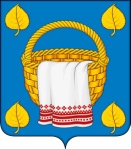 АДМИНИСТРАЦИЯЛИПЧАНСКОГО СЕЛЬСКОГО ПОСЕЛЕНИЯБОГУЧАРСКОГО МУНИЦИПАЛЬНОГО РАЙОНАВОРОНЕЖСКОЙ ОБЛАСТИПОСТАНОВЛЕНИЕот «25» декабря 2020 г. № 38с. ЛипчанкаОб утверждении муниципальной программы «Экономическое развитие Липчанского сельского поселения Богучарского муниципального района Воронежской области»В соответствии с Федеральным законом от 06.10.2003 № 131-ФЗ «Об общих принципах организации местного самоуправления в Российской Федерации», статьей 179 Бюджетного кодекса Российской Федерации, законом Воронежской области от 10.11.2014 № 148-ОЗ «О закреплении отдельных вопросов местного значения за сельскими поселениями Воронежской области», Уставом Липчанского сельского поселения Богучарского муниципального района Воронежской области (далее – Липчанское сельское поселение), администрация Липчанского сельского поселения Богучарского муниципального района Воронежской области ПОСТАНОВЛЯЕТ:1. Утвердить муниципальную программу Липчанского сельского поселения Богучарского муниципального района Воронежской области «Экономическое развитие Липчанского сельского поселения Богучарского муниципального района Воронежской области» согласно приложению.2. Постановление администрации Липчанского сельского поселения Богучарского муниципального района Воронежской области от 25.12.2018 № 62 «Об утверждении муниципальной программы «О деятельности администрации Липчанского сельского поселения по решению вопросов местного значения» признать утратившим силу с 01.01.2021. 3. Контроль за исполнением настоящего постановления оставляю за собой.Приложение к постановлению администрации Липчанского сельского поселения  от 25.12.2020 № 38Муниципальная программаЛипчанского сельского поселения Богучарского муниципального района Воронежской области «О деятельности администрации Липчанского сельского поселения по решению вопросов местного значения»Паспортмуниципальной программы Липчанского сельского поселения Богучарского муниципального района Воронежской области «О деятельности администрации Липчанского сельского поселения по решению вопросов местного значения»Общая характеристика сферы реализации Муниципальной программы.Муниципальная программа Липчанского сельского поселения Богучарского муниципального района Воронежской области «О деятельности администрации Липчанского сельского поселения по решению вопросов местного значения» (далее – Муниципальная программа) разработана в соответствии с Перечнем муниципальных программ Липчанского сельского поселения Богучарского муниципального района Воронежской области, утвержденным Постановлением администрации Липчанского сельского поселения от 19 декабря 2013 года №83 , на основе Федерального закона N 131-ФЗ "Об общих принципах организации местного самоуправления в Российской Федерации" и анализа основных социально – экономических характеристик сельского поселения.Липчанское сельское поселение расположено в южной части Богучарского муниципального района Воронежской области. Площадь поселения составляет 23347гектаров. На территории поселения имеется четыре населенных пункта: с.Липчанка, х.Варваровка, с.Шуриновка, х.Марьевка . Административным центром Липчанского сельского поселения является с.Липчанка, находящийся в 21км от районного центра г. Богучар, на западе граничит с Кантемировским районом Воронежской области. Соседними для Липчанского являются сельские поселения Богучарского района: Радченское на севере; Первомайское на Юге. Связь населенных пунктов поселения между собой и с районным центром осуществляется по дорогам регионального значения, По территории поселения проходит автотрасса Москва-Ростов длиною ., по которым до областного центра г. Воронеж и аэропорта-260км, а до ближайшей железнодорожной станции в пгт. Кантемировка-80км, соответственно. Наличие выгодных транспортных связей и географическая близость к агропромышленным комплексам Ростовской области и Украины способствует повышению инвестиционной привлекательности Липчанского сельского поселения и возрождению сельскохозяйственного производства на новой качественной основе. Демографическая ситуация Липчанского сельского поселения сложная. Численность населения сокращается. На протяжении многих лет наблюдается тенденция снижения. Демографическая ситуация, сложившаяся в поселении на момент разработки Муниципальной программы, характеризуется недостаточным уровнем рождаемости, не обеспечивающим простого воспроизводства населения, высоким уровнем смертности, особенно мужчин в трудоспособном возрасте, отрицательным балансом миграционного потенциала. Численность постоянного населения в поселении на 01.01.2018 г. составила 1659 человек.На территории поселения есть объекты историко-культурного наследия регионального значения. Это братская могила в с. Шуриновка. В Липчанском сельском поселении действуют 3 общеобразовательных учреждений: основная школа в с.Липчанка, х.Варваровка и с.Шуриновка. Также действуют 2 клубных учреждений на 750 мест, 3 массовые библиотеки, общий книжный фонд которых составляет 25,0 тыс. экземпляров.Основной отраслью экономики Липчанского сельского поселения является сельское хозяйство.Главный экономический потенциал -сельскохозяйственные земли, составляющие около 87% всей площади сельского поселения.По состоянию на 01.01.2018 г. на территории Липчанского сельского поселения действовало 6 крестьянских (фермерских) хозяйств, 2 сельскохозяйственных предприятия: - СХА «Шуриновка»;- ООО «Варваровка».Общая численность занятых в сельском хозяйстве поселения составила в 2019 году 55 человек. 2. Приоритеты муниципальной политики в сфере реализации Муниципальной программы, цели, задачи и показатели (индикаторы) достижения целей и решения задач, описание основных ожидаемых конечных результатов Муниципальной программы, сроков и этапов реализации Муниципальной программы.Целью Муниципальной программы является обеспечение социально-экономического развития Липчанского сельского поселения. Приоритеты муниципальной политики в сфере реализации Муниципальной программы определены:- ежегодными Бюджетными посланиями Президента Российской Федерации Федеральному Собранию Российской Федерации;- основными направлениями бюджетной и налоговой политики Российской Федерации и Воронежской области на очередной финансовый год и плановый период.В соответствии с указанными документами сформированы следующие приоритеты муниципальной политики в сфере реализации Муниципальной программы.1. Создание условий для повышения качества, надежности и доступности коммунальных услуг для населения Липчанского сельского поселения. 2. Создание условий для улучшения качества жизни населения Липчанского сельского поселения.3. Обеспечение долгосрочной сбалансированности бюджета Липчанского сельского поселения, усиление взаимосвязи стратегического и бюджетного планирования, повышение качества и объективности планирования бюджетных ассигнований;4. Создание условий для улучшения культурно-досуговой деятельности.Достижение цели Муниципальной программы будет осуществляться путем решения задач в рамках соответствующих подпрограмм. Состав целей, задач и подпрограмм Муниципальной программы приведен в ее паспорте.Достижение цели каждой подпрограммы Муниципальной программы требует решения комплекса задач подпрограммы.Паспорта Муниципальной программы и ее подпрограмм содержат описание ожидаемых результатов их реализации, а также количественные характеристики в виде целевых индикаторов и показателей Муниципальной программы (подпрограммы).Достижение запланированных результатов Муниципальной программы характеризуется следующими целевыми показателями (индикаторами):1. Доля налоговых и неналоговых доходов местного бюджета в общем объеме доходов бюджета муниципального образования (без учета безвозмездных поступлений, имеющих целевой характер).2. Государственная регистрация права собственности на объекты недвижимости и земельные участки, находящиеся в собственности сельского поселения.3. Организация общественных работ на территории сельского поселения. 4.Регулярность обновления официального сайта поселения.Перечень целевых показателей (индикаторов) Муниципальной программы на весь срок ее реализации приведены в приложении 1 Муниципальной программы.Ожидаемые результаты реализации Муниципальной программы:1. Доля налоговых и неналоговых доходов местного бюджета в общем объеме доходов бюджета муниципального образования (без учета безвозмездных поступлений, имеющих целевой характер) – до 60% к 2025 году. 2. Государственная регистрация права собственности на объекты недвижимости и земельные участки, находящиеся в собственности сельского поселения - 100%. 3. Организация общественных работ на территории сельского поселения – ежегодно. 4. Регулярность обновления официального сайта поселения – по мере необходимости. 3.Обоснование выделения подпрограмм Муниципальной программы.Подпрограммы Муниципальной программы выделены исходя из цели, содержания и с учетом специфики механизмов, применяемых для решения определенных задач.Решение задач, связанных с развитием жилищно-коммунального хозяйства на территории Липчанского сельского поселения Богучарского муниципального района Воронежской области, предусмотрено подпрограммой «Развитие жилищно-коммунального хозяйства».Решение задач, связанных с социально-экономическим развитием Липчанского сельского поселения, с составлением и исполнением бюджета Липчанского сельского поселения, контролем за его исполнением, осуществлением бюджетного учета и составлением бюджетной отчетности предусмотрено подпрограммой «Прочие мероприятия по реализации программы «О деятельности администрации Липчанского сельского поселения по решению вопросов местного значения».Решение задач, связанных с уменьшение проявлений экстремизма и негативного отношения к лицам других национальностей и религиозных конфессий, информированием населения Липчанского сельского поселения по вопросам противодействия терроризму и экстремизму, организацией воспитательной работы среди детей и молодежи, направленной на устранение причин и условий, способствующих совершению действий экстремистского характера, предусмотрено подпрограммой «Противодействие экстремизму и профилактика терроризма на территории Липчанского сельского поселения на 2018-2020 годы. 4. Обобщенная характеристика основных мероприятий Муниципальной программы.Достижение цели и решение задач муниципальной программы обеспечивается реализацией основных мероприятий, направленных на формирование стабильной финансовой основы для исполнения расходных обязательств Липчанского сельского поселения Богучарского муниципального района Воронежской области.Мероприятия Муниципальной программы приведены в приложении 3.5. Обобщенная характеристика мер муниципального регулирования.В качестве основных мер правового регулирования в рамках реализации Муниципальной программы предусматриваются формирование и развитие нормативной правовой базы в сфере деятельности, состоящей из следующих принимаемых и корректируемых ежегодно либо по необходимости законодательных и иных нормативных правовых актов Липчанского сельского поселения Богучарского муниципального района Воронежской области:Решений Совета народных депутатов Липчанского сельского поселения Богучарского муниципального района:о бюджете Липчанского сельского поселения на очередной финансовый год и на плановый период; о внесении изменений в решение Совета народных депутатов Липчанского сельского поселения Богучарского муниципального района о бюджете Липчанского сельского поселения на очередной финансовый год и на плановый период;о внесении изменений в решение Совета народных депутатов Липчанского сельского поселения Богучарского муниципального района «О бюджетном процессе в Липчанском сельском поселении Богучарского муниципального района Воронежской области»;об утверждении отчета об исполнении бюджета Липчанского сельского поселения за отчетный финансовый год;постановлений (распоряжений) администрации Липчанского сельского поселения Богучарского муниципального района Воронежской области:об утверждении отчетов об исполнении бюджета Липчанского сельского поселения за I квартал, первое полугодие и девять месяцев. 6. Финансовое обеспечение реализации Муниципальной программы.Финансовые ресурсы, необходимые для реализации муниципальной программы в 2021-2026 годах, соответствуют объемам бюджетных ассигнований, предусмотренным решением Совета народных депутатов Липчанского сельского поселения Богучарского муниципального района «О бюджете Липчанского сельского поселения на 2021год и на плановый период 2022 и 2023 годов». На 2024-2026 годы объемы бюджетных ассигнований рассчитаны исходя из перерасчета объемов бюджетных ассигнований на продление обязательств длительного характера.Ресурсное обеспечение реализации Муниципальной программы за счет средств бюджета Липчанского сельского поселения приведено в приложении 2.Финансирование мероприятий муниципальной программы за счет средств государственных внебюджетных фондов и юридических лиц не предусматривается.7. Анализ рисков реализации Муниципальной программы и описание мер управления рисками реализации Муниципальной программы.Основным финансовым риском реализации Муниципальной программы является существенное ухудшение параметров экономической конъюнктуры Липчанского сельского поселения, что повлечет за собой увеличение дефицита бюджета Липчанского сельского поселения, увеличение объема муниципального долга и стоимости его обслуживания. Кроме того, имеются риски использования при формировании документов стратегического планирования (в том числе муниципальных программ) прогноза расходов, не соответствующего прогнозу доходов бюджета Липчанского сельского поселения.Наряду с финансовыми рисками, имеются риски снижения эффективности планируемых мер правового регулирования.8. Оценка эффективности реализации Муниципальной программы.Оценка эффективности реализации Муниципальной программы будет осуществляться путем ежегодного сопоставления:1) фактических (в сопоставимых условиях) и планируемых значений целевых индикаторов Муниципальной программы (целевой параметр – 100%);2) фактических (в сопоставимых условиях) и планируемых объемов расходов районного бюджета на реализацию Муниципальной программы и ее основных мероприятий (целевой параметр менее 100%);3) числа выполненных и планируемых мероприятий, предусмотренных планом реализации Муниципальной программы (целевой параметр – 100%).Подпрограмма 1. «Развитие жилищно-коммунального хозяйства»Паспорт1. Характеристика сферы реализации подпрограммы, описание основных проблем в указанной сфере и прогноз ее развития.Местное самоуправление составляет одну из основ конституционного строя Российской Федерации, признается, гарантируется и осуществляется на всей территории Российской Федерации. Местное самоуправление осуществляется населением непосредственно и (или) через органы местного самоуправления.Администрация Липчанского сельского поселения (далее - администрация поселения) - орган местного самоуправления, осуществляющий исполнительно-распорядительные функции на территории поселения. Законом «Об общих принципах организации местного самоуправления» (131-ФЗ) наличие исполнительно-распорядительного органа в муниципальном образовании обязательно. Администрация поселения наделена Уставом муниципального образования полномочиями по решению вопросов местного значения и полномочиями для осуществления отдельных государственных полномочий, переданных федеральными законами, законами Воронежской области, нормативно-правовыми документами администрации Богучарского муниципального района. Администрация поселения играет ключевую роль в оказании большого спектра муниципальных услуг на территории Липчанского сельского поселения В рамках реализации подпрограммы планируется осуществление мероприятий, направленных на обеспечение комплексного социально-экономического развития Липчанского сельского поселения Богучарского муниципального района Воронежской области.Целью подпрограммы «Развитие жилищно-коммунального хозяйства» (далее – подпрограмма) является создание условий для качественной и эффективной реализации полномочий органов местного самоуправления сельского поселения по решению вопросов местного значения, определенных законодательством Российской Федерации. Цель подпрограммы будет достигнута путем решения ряда основных задач.1. Надлежащее оформление права собственности, своевременная техническая инвентаризация муниципальной собственности является залогом целостности всего муниципального имущества.Основной проблемой, стоящей перед администрацией сельского поселения в сфере оформления права муниципальной собственности на объекты недвижимости, является устаревшая или отсутствие какой-либо технической документации. Наличие технического паспорта на объект недвижимости является обязательным требованием при проведении государственной регистрации права муниципальной собственности, оформления земельного участка под объектом недвижимости.Кроме того, проведение технической инвентаризации позволит установить точную площадь муниципальных нежилых помещений, выявить перепланированные и реконструированные объекты. Вместе с тем данная процедура позволит выявить расположенные на территории предприятий и учреждений нежилые здания и сооружения, самовольные постройки.2. Для успешного решения стратегических задач по наращиванию экономического потенциала аграрного сектора экономики необходимо осуществление мер по повышению уровня и качества жизни на селе. За последние 15 лет в результате резкого спада сельскохозяйственного производства и ухудшения финансового положения отрасли, произошло снижение доступности для сельского населения образовательных, медицинских, культурных и торгово-бытовых услуг, увеличилось отставание села от города по уровню и условиям жизнедеятельности.Часть частного жилищного фонда не обеспечена коммунальными удобствами. Водопроводная система . постройки изношена на 90% и не может в полной мере обеспечить население качественной питьевой водой. Содействие решению задачи притока молодых специалистов в сельскую местность и закрепления их в аграрном и производственном секторе экономики предполагает необходимость формирования в сельской местности базовых условий социального комфорта, в том числе обеспечение качественного водоснабжения, газоснабжения, надежного электроснабжения.Необходимо предусмотреть развитие всех основных видов инженерных сетей в сельском поселении:— газификация;— водоснабжение;— водоотведение;— электроснабжение;— теплоснабжение;— связь и телекоммуникации.3. Важным фактором жизнеобеспечения населения, способствующим стабильности социально-экономического развития сельского поселения, является развитие сети автомобильных дорог общего пользования. Общая протяженность автомобильных дорог общего пользования в сельском поселении составляет .Плохое состояние дорог, а порой и само их отсутствие, является серьезной проблемой. Отсутствие системного подхода к планированию работ в сфере дорожного хозяйства, усугубляемое недостаточным финансированием, привело к тому, что  дорог местного значения сельского поселения находятся в неудовлетворительном состоянии.Для обеспечения устойчивого социально-экономического развития сельской территории и эффективного функционирования агропромышленного и производства необходимо усилить муниципальную поддержку социального и инженерного обустройства населенных пунктов, расположенных в сельской местности, расширения рынка труда, развития процессов самоуправления и на этой основе повысить качество и активизацию человеческого потенциала.Без значительной государственной поддержки в современных условиях муниципальные образования, расположенные в сельской местности, не в состоянии эффективно участвовать в социальных реформах и удовлетворении основных жизненных потребностей проживающего на их территории населения.4. Большинство объектов внешнего благоустройства на территории сельского поселения, таких как пешеходные зоны, зоны отдыха, дороги до настоящего времени не обеспечивают комфортных условий для жизни и деятельности населения и нуждаются в ремонте. Отрицательные тенденции в динамике изменения уровня благоустройства территорий сельского поселения обусловлены наличием следующих факторов: - отсутствием в последние годы государственной поддержки мероприятий по развитию и модернизации объектов благоустройства на территории сельского поселения в рамках целевых федеральных и региональных программ развития; - снижением уровня общей культуры населения, выражающимся в отсутствии бережливого отношения к объектам муниципальной собственности.Последнее время большое внимание уделяется благоустройству территории парков, мест массового отдыха жителей, в том числе на водных объектах, улучшению условий проживания и отдыха жителей сельского поселения.Основные проблемы, требующие решения в рамках муниципальной программы:- сохранение, возрождение и поддержание объектов культурного досуга в надлежащем виде;- улучшение общего санитарного состояния территории сельского поселения, в том числе парков;- уборка мусора в местах массового отдыха;- благоустройство и озеленение территории сельского поселения;- организация освещения мест массового отдых жителей.Одной из наиболее актуальной проблемой в наши дни является организация сбора и вывоза бытовых отходов и мусора, решение которой приведет к улучшению экологической ситуации на территории поселения в целом.5. По состоянию на 1 марта . на территории сельского поселения находится 1 братская могила в с.Шуриновка. Братская могила находится в хорошем состоянии.Органами местного самоуправления сельского поселения разработаны и приняты муниципальные правовые акты по вопросам местного значения, предусмотренными статьями 14, 14.1 Федерального закона от 06 октября 2003 года № 131-ФЗ «Об общих принципах организации местного самоуправления в Российской Федерации».Однако реализация любого полномочия есть деятельность, требующая адекватного объема ресурсов для своего осуществления. Разработка и реализация настоящей подпрограммы направлена на мобилизацию внутренних ресурсов муниципалитета (местного бюджета) в целях эффективного решения задач, создания условий для качественной и эффективной реализации полномочий органов местного самоуправления по решению вопросов местного значения, определенных законодательством Российской Федерации.Реализация подпрограммы позволит повысить ответственность местных руководителей за социально-экономическое развитие муниципального образования, не допустить необоснованное увеличение бюджетных расходов на содержание системы муниципального управления.Использование программно-целевого метода в практике муниципального управления является действенным средством повышения результативности управления, способом формирования и достижения целей развития, одним из направлений оптимизации бюджетных расходов. 2. Приоритеты муниципальной политики в сфере реализации подпрограммы, цели, задачи и показатели (индикаторы) достижения целей и решения задач, описание основных ожидаемых конечных результатов подпрограммы, сроков и контрольных этапов реализации подпрограммы.2.1. Приоритеты муниципальной политики в сфере реализации подпрограммы.Приоритетам муниципальной политики в сфере реализации подпрограммы являются:- повышение эффективности деятельности органов местного самоуправления;- создание условий и стимулов для результативного участия сельского поселения в реализации приоритетных направлений развития Богучарского муниципального района и Воронежской области;- вовлечение населения к участию в осуществлении местного самоуправления как обеспечение государственных гарантий реализации прав граждан на осуществление местного самоуправления и элемент развития социально-экономического потенциала сельского поселения;- разработка и реализация эффективного экономического механизма, обеспечивающего содержание и эксплуатацию объектов социальной сферы и инженерной инфраструктуры села на уровне нормативных требований;- обеспечение решения вопросов местного значения сельского поселения.2.2. Цели, задачи и показатели (индикаторы) достижения целей и решения задач подпрограммы.Целью подпрограммы является повышение уровня и качества жизни сельского населения на основе повышения уровня развития социальной инфраструктуры и инженерного обустройства населенных пунктов, снижение эксплуатационных затрат.Задачи подпрограммы:1. Оформление права муниципальной собственности на все объекты недвижимости муниципальной собственности, осуществление государственного кадастрового учета земельных участков под муниципальными объектами.2. Создание условий для эффективного управления и распоряжения муниципальным имуществом.3. Разработка и реализация мероприятий по строительству и модернизации объектов коммунальной инфраструктуры.4. Капитальный ремонт и ремонт дорог местного значения.5. Приведение в качественное состояние элементов благоустройства сельского поселения.6. Обеспечение сохранения, возрождения и поддержки объектов культурного досуга.7. Повышение уровня обустройства парка.8. Озеленение мест массового отдыха граждан.9. Сбор и вывоз мусора на территории сельского поселения.10. Содержание мест захоронения, в том числе братских могил.В ходе выполнения подпрограммы посредством планомерного осуществления мероприятий предполагается создать необходимые условия для эффективного осуществления органами местного самоуправления полномочий, предусмотренных законодательством.Целевые индикаторы и показатели муниципальной программы приведены в приложении 1.2.3. Конечные результаты реализации подпрограммыДостижение цели реализации подпрограммы будет иметь следующие социально-экономические результаты:1. Доля протяженности освещенных частей улиц, проездов, набережных к их общей протяженности на конец отчетного года. 2. Доля протяженности автомобильных дорог общего пользования местного значения, не отвечающих нормативным требованиям, в общей протяженности автомобильных дорог общего пользования местного значения.  3. Озеленение территории.2.4. Сроки и этапы реализации подпрограммыОбщий срок реализации подпрограммы рассчитан на период с 2021 по 2026 годы (в один этап).3. Ресурсное обеспечение муниципальной подпрограммыОбщий объем финансирования подпрограммы составляет 221,5 тыс.руб., в том числе: - местный бюджет – 221,5 тыс. рублей.Финансирование мероприятий подпрограммы предусмотрено за счет средств бюджетов различных уровней.Объем финансирования подлежит корректировке в соответствии с нормативным правовым актом о бюджете на очередной финансовый год и плановый период.Финансовое и ресурсное обеспечение на реализацию подпрограммы приведено в приложениях 2, 3.4. Характеристика основных мероприятий подпрограммы.В рамках подпрограммы предусмотрены следующие основные мероприятия.1. Организация надежности функционирования системы коммунального хозяйства. Указанное мероприятие включает в себя комплекс мероприятий по модернизации, строительству, реконструкции и ремонту объектов водоснабжения. 2. Организация освещения улиц населенных пунктов. Сетью наружного освещения недостаточно оснащена вся территория поселения. Проблема заключается в восстановлении имеющегося освещения и его реконструкции, увеличение протяженности сетей уличного освещения.3. Организация дорожной деятельности. Данное мероприятие позволит сохранить существующее дорожное покрытие. 4. Содержание мест захоронения и обеспечение сохранности военно-мемориальных объектов. К числу основных проблем в части организации содержания мест захоронения относятся обустройство площадок для контейнеров по сбору мусора, поддержание санитарного состояния на территории кладбищ, покос сорной растительности на территории кладбища.5. Организация озеленения. Существующие участки зеленых насаждений общего пользования и растений недостаточно благоустроены, нуждаются в постоянном уходе, не имеют поливочного водопровода. Необходим систематический уход за существующими насаждениями: вырезка поросли, уборка сухостойных и старых деревьев, декоративная обрезка, подсадка саженцев, разбивка клумб. Расходы данного мероприятия направлены на финансирование закупки новых саженцев. 6. Обеспечение занятости населения направлено на увеличение количества рабочих мест.7. Прочие мероприятия по благоустройству. Благоустройство территории включает в себя создание детских игровых площадок, мест отдыха, санитарное содержание территории населенных пунктов. Одной из проблем благоустройства территории сельского поселения является небрежное отношение части жителей к элементам благоустройства, чистоте и порядку. Ликвидация последствий вандализма и уборка стихийных свалок, требуют вложения дополнительных финансовых затрат бюджета поселения.6. Другие вопросы в области жилищно-коммунального хозяйства.5. Анализ рисков реализации подпрограммы и описание мер управления рисками реализации подпрограммыК рискам реализации подпрограммы следует отнести:- недостаточное материально-техническое и финансовое обеспечение органов местного самоуправления;- возможность возникновения ошибок в выборе приоритетных, наиболее социально значимых проектов и мероприятий подпрограммы, а также с недостаточным учетом инерционности показателей, характеризующих результаты мероприятий реализации подпрограммы;- недостаточная оценка бюджетных средств, необходимых для достижения поставленных целей.Мерами управления внутренними рисками являются:а) планирование реализации подпрограммы;б) системный мониторинг выполнения мероприятий подпрограммы;в) своевременная актуализация ежегодных планов реализации подпрограммы, в том числе корректировка состава и сроков исполнения мероприятий с сохранением ожидаемых результатов мероприятий подпрограммы.Для управления внешними рисками, в течение всего срока выполнения подпрограммы, предусмотрено проведение мониторинга и прогнозирования текущих тенденций в сфере реализации подпрограммы и при необходимости актуализация плана реализации подпрограммы.6. Оценка эффективности реализации подпрограммыВ результате реализации мероприятий подпрограммы в 2021 - 2026 годах планируется достижение следующих показателей, характеризующих эффективность реализации подпрограммы:1. Доля протяженности освещенных частей улиц, проездов, набережных к их общей протяженности на конец отчетного года – к концу 2026г. до 50%.2. Доля протяженности автомобильных дорог общего пользования местного значения, не отвечающих нормативным требованиям, в общей протяженности автомобильных дорог общего пользования местного значения – до 80% в 2026 году.  3. Озеленение территории (количество высаженных зеленых насаждений –700 шт.)Эффективность реализации Подпрограммы оценивается как степень фактического достижения целевых показателей по следующей формуле:  FE = х 100 %, где: NE – эффективность реализации Подпрограммы;F – фактический показатель, достигнутый в ходе реализации Подпрограммы;N – нормативный показатель, утвержденный Подпрограммой. Подпрограмма считается реализуемой с высоким уровнем эффективности, если значение эффективности хода реализации программы (En) составит более 95%; Подрограмма считается реализуемой со средним уровнем эффективности если значение эффективности хода реализации программы (En) составит от 70% до 95%; Подпрограмма считается реализуемой с удовлетворительным уровнем эффективности если значение эффективности хода реализации программы (En) составит от 50% до 70%.Подпрограмма 2. «Прочие мероприятия по реализации программы «О деятельности администрации Липчанского сельского поселения по решению вопросов местного значения»Паспорт1. Характеристика сферы реализации подпрограммы, описание основных проблем в указанной сфере и прогноз ее развития. Местное самоуправление составляет одну из основ конституционного строя Российской Федерации, признается, гарантируется и осуществляется на всей территории Российской Федерации. Местное самоуправление осуществляется населением непосредственно и (или) через органы местного самоуправления.Администрация Липчанского сельского поселения (далее - администрация поселения) - орган местного самоуправления, осуществляющий исполнительно-распорядительные функции на территории поселения. Законом «Об общих принципах организации местного самоуправления» (131-ФЗ) наличие исполнительно-распорядительного органа в муниципальном образовании обязательно. Администрация поселения наделена Уставом муниципального образования полномочиями по решению вопросов местного значения и полномочиями для осуществления отдельных государственных полномочий, переданных федеральными законами, законами Воронежской области, нормативно-правовыми документами администрации Богучарского муниципального района. Администрация поселения играет ключевую роль в оказании большого спектра муниципальных услуг на территории Липчанского сельского поселения В рамках реализации подпрограммы планируется осуществление мероприятий, направленных на обеспечение комплексного социально-экономического развития Липчанского сельского поселения Богучарского муниципального района Воронежской области, исполнение полномочий администрации Липчанского сельского поселения по решению вопросов местного значения муниципального образования, а также отдельных государственных полномочий; создание условий для оптимизации и повышения эффективности расходов бюджета Липчанского сельского поселения в части расходов администрации, формирование условий обеспечения Липчанского сельского поселения финансовыми, материально-техническими ресурсами. 2. Приоритеты муниципальной политики в сфере реализации подпрограммы, цели, задачи и показатели (индикаторы) достижения целей и решения задач, описание основных ожидаемых конечных результатов подпрограммы, сроков и контрольных этапов реализации подпрограммы.Приоритеты реализации подпрограммы соответствуют приоритетам, описанным для программы в целом.Подпрограмма разработана в соответствии с Посланием Президента Российской Федерации Федеральному собранию от 01.03.2018г. «О бюджетной политике в 2019 году», Указом Президента Российской Федерации от 07.05.2018 № 204 «О национальных целях и стратегических задачах развития Российской Федерации на период до 2024 года», Основными направлениями бюджетной, налоговой и таможенно-тарифной политики Российской Федерации и Воронежской области на 2019 год и на плановый период 2020 и 2021 годов.В сфере реализации подпрограммы сформированы следующие приоритеты муниципальной политики:обеспечение исполнения Конституции Российской Федерации, федеральных конституционных законов, федеральных законов и других федеральных нормативных правовых актов, законов и иных нормативных правовых актов Воронежской области, Устава Липчанского сельского поселения Богучарского муниципального района, нормативных правовых актов Совета народных депутатов Липчанского сельского поселения Богучарского муниципального района, принятых в пределах его компетенции на территории Липчанского сельского поселения ;исполнение полномочий органов местного самоуправления Липчанского сельского поселения Богучарского муниципального района по решению вопросов местного значения;реализацию в пределах своей компетенции отдельных государственных полномочий, переданных органам местного самоуправления Липчанского сельского поселения Богучарского муниципального района федеральными законами и законами Воронежской области;обеспечение исполнения расходных обязательств Липчанского сельского поселения Богучарского муниципального района Воронежской области.Целью подпрограммы является создание на территории поселения благоприятных условий для жизнедеятельности населения Липчанского сельского поселения Богучарского муниципального района. Достижение цели подпрограммы требует решения ее задач путем реализации соответствующих основных мероприятий подпрограммы. Задачами подпрограммы являются:1. Совершенствование организации деятельности местной администрации.2. Совершенствование организации воинского учета.3.Совершенствование организации и осуществления мероприятий по гражданской обороне, защите населения и территории поселения от чрезвычайных ситуаций природного и техногенного характера.4. Улучшение организации культурного досуга населения.5. Улучшение социальной поддержки населения.6. Улучшение организации прочих мероприятий по реализации муниципальной программы «О деятельности администрации Липчанского сельского поселения по решению вопросов местного значения».Описание целевых индикаторов и показателей подпрограммы:1. Соблюдение нормативов формирования расходов на оплату труда (с начислениями) депутатов, выборных должностных лиц местного самоуправления, осуществляющих свои полномочия на постоянной основе, муниципальных служащих в органах местного самоуправления поселений, установленных в соответствии с постановлением правительства Воронежской области от 28.03.2008 № 235.2. Соотношение фактических расходов из бюджета Липчанского сельского поселения на материально-техническое и финансовое обеспечение деятельности к их плановому назначению.3. Соотношение фактических расходов из бюджета Липчанского сельского поселения на социальную поддержку к их плановому назначению.4. Соотношение фактических расходов на выполнение других расходных обязательств к их плановому назначению. Перечень целевых показателей (индикаторов) подпрограммы на весь срок ее реализации приведены в приложении 1.Ожидаемые результаты реализации подпрограммы:1. Соблюдение нормативов формирования расходов на оплату труда (с начислениями) депутатов, выборных должностных лиц местного самоуправления, осуществляющих свои полномочия на постоянной основе, муниципальных служащих в органах местного самоуправления поселений, установленных в соответствии с постановлением правительства Воронежской области от 28.03.2008 № 235.2. Соотношение фактических расходов из бюджета Липчанского сельского поселения на материально-техническое и финансовое обеспечение деятельности к их плановому назначению – 100%.3. Соотношение фактических расходов из бюджета Липчанского сельского поселения на социальную поддержку к их плановому назначению – 100%.4. Соотношение фактических расходов на выполнение других расходных обязательств к их плановому назначению – 100%. 3. Ресурсное обеспечение муниципальной подпрограммыОбщий объем финансирования подпрограммы составляет 21345,1 тыс.руб., в том числе: - местный бюджет 21345,1 тыс. рублей.Финансовые ресурсы, необходимые для реализации муниципальной программы в 2021-2023 годах, соответствуют объемам бюджетных ассигнований, предусмотренным проектом решением Совета народных депутатов Липчанского сельского поселения Богучарского муниципального района «О бюджете Липчанского сельского поселения на 2021 год и на плановый период 2022 и 2023 годов». На 2023-2026 годы объемы бюджетных ассигнований рассчитаны исходя из перерасчета объемов бюджетных ассигнований на продление обязательств длительного характера.Ресурсное обеспечение реализации подпрограммы по годам ее реализации представлено в приложениях № 2,3.4. Характеристика основных мероприятий подпрограммы.В рамках подпрограммы предусмотрены следующие основные мероприятия.4.1. Обеспечение деятельности главы Липчанского сельского поселения, администрации Липчанского сельского поселения. Программные мероприятия по финансовому обеспечению деятельности главы Липчанского сельского поселения, по материально-техническому и финансовому обеспечению администрации Липчанского сельского поселения направлены на обеспечение исполнения полномочий органов местного самоуправления Липчанского сельского поселения. 4.2. Организация и осуществление первичного воинского учета на территориях, где отсутствуют военные комиссариаты.4.3. Организация и осуществление мероприятий по гражданской обороне, защите населения и территории поселения от чрезвычайных ситуаций природного и техногенного характера. Деятельность органов местного самоуправления Липчанского сельского поселения в области гражданской обороны, защите населения и территории поселения от чрезвычайных ситуаций природного и техногенного характера направлена на организацию и осуществление мероприятий с целью минимизации рисков, повышения безопасности проживающего населения и сохранности материальных средств.4.4. Создание условий для организации досуга и обеспечения жителей поселения услугами организаций культуры:Реализация мероприятия позволит сохранить и обеспечить дальнейшее развитие самодеятельного художественного творчества традиционной народной культуры в сельской местности, стимулировать деятельность творческих коллективов, создать условия для привлечения детей и молодежи к народной культуре.Материально-техническое и финансовое обеспечение деятельности:
 -содержание и обслуживание помещений и имущества, находящегося в муниципальной собственности учреждений культуры;- оснащение учреждений культуры современными техническими средствами, вычислительной техникой, программным обеспечением.Реализация данного мероприятия создаст условия для повышения качества и разнообразия услуг, предоставляемых в сфере культуры, обеспечив их современным оборудованием и музыкальными инструментами, поддержание зданий и сооружений в надлежащем состоянии, а также будет способствовать сохранению и развитию традиционной народной культуры и самодеятельного творчества.4.5. Социальная поддержка населения.Реализация данного мероприятия предусматривает:-социальная поддержка наиболее незащищенных категорий населения, основанная на заявительном принципе;-оказание адресной социальной помощи участникам ВОВ в связи с празднованием Дня Победы в Великой Отечественной войне;- проведение памятных, благотворительных и социально-культурных мероприятий (чествование семейных пар с юбилеем совместной жизни, поздравление ветеранов войны, труда и долгожителей в связи с юбилейными датами и др.);-выплата доплат к пенсии по старости муниципальным служащим. 4.6. Финансовое обеспечение выполнения других расходных обязательств Липчанского сельского поселения.К другим расходным обязательствам Липчанского сельского поселения относятся следующие мероприятия:-мероприятия в области строительства, архитектуры и градостроительной деятельности;- мероприятия по землеустройству и землепользованию;- прочие расходы, не отнесенные к другим видам расходов.5. Анализ рисков реализации подпрограммы и описание мер управления рисками реализации подпрограммы.К рискам реализации подпрограммы следует отнести следующие:1. Организационные риски, связанные с ошибками управления реализацией подпрограммы, в том числе отдельных ее исполнителей, неготовность организационной инфраструктуры к решению задач, поставленной подпрограммой, что может привести к нецелевому и (или) неэффективному использованию бюджетных средств, невыполнению ряда мероприятий подпрограммы или задержке в их выполнении.2. Финансовые риски, которые связаны с финансированием подпрограммы в неполном объеме. Данный риск возникает по причине:- длительного срока реализации подпрограммы;- изменение действующего бюджетного законодательства Российской Федерации в части организации бюджетного процесса;- отсутствие механизма реализации закрепленного в Бюджетном кодексе принципа прозрачности (открытости) бюджетных данных для широкого круга заинтересованных пользователей;- неисполнение расходных обязательств Липчанского сельского поселения Богучарского муниципального района Воронежской области.3. Непредвиденные риски, связанные с кризисными явлениями в экономике области, природными и техногенными катастрофами и катаклизмами, что может привести к снижению бюджетных доходов, ухудшению динамики основных макроэкономических показателей, в том числе повышению инфляции, снижению темпов экономического роста, а также потребовать концентрации средств бюджета поселения на преодоление последствий таких катастроф.Таким образом, из вышеперечисленных рисков наиболее отрицательное влияние на реализацию подпрограммы могут оказать финансовые и непредвиденные риски, которые содержат угрозу срыва реализации подпрограммы.В целях реализации управления финансовыми рисками планируется осуществление мероприятий по организации разрешения и снижения величины риска путем ежегодного уточнения финансирования мероприятий подпрограммы, проведения мониторинга и оценки исполнения целевых показателей. В рамках управления предусмотрены также прогнозирование, регулирование и координация рисков путем их выявления, значимости, уточнения и внесения необходимых изменений при отрицательном влиянии на конечные результаты.6. Оценка эффективности реализации подпрограммы.В результате реализации мероприятий подпрограммы в 2021 - 2026 годах планируется достижение следующих показателей, характеризующих эффективность реализации подпрограммы: 1. Соблюдение нормативов формирования расходов на оплату труда (с начислениями) депутатов, выборных должностных лиц местного самоуправления, осуществляющих свои полномочия на постоянной основе, муниципальных служащих в органах местного самоуправления поселений, установленных в соответствии с постановлением правительства Воронежской области от 28.03.2008 № 235. 2. Соотношение фактических расходов из бюджета Липчанского сельского поселения на материально-техническое и финансовое обеспечение деятельности к их плановому назначению – 100%. 3. Соотношение фактических расходов из бюджета Липчанского сельского поселения на социальную поддержку к их плановому назначению – 100%. 4. Соотношение фактических расходов на выполнение других расходных обязательств к их плановому назначению – 100%. Оценка эффективности реализации подпрограммы Муниципальной программы будет осуществляться путем ежегодного сопоставления:1) фактических (в сопоставимых условиях) и планируемых значений целевых индикаторов подпрограммы Муниципальной программы (целевой параметр – 100%);2) фактических (в сопоставимых условиях) и планируемых объемов расходов бюджета Липчанского сельского поселения на реализацию подпрограммы Муниципальной программы и ее основных мероприятий (целевой параметр менее 100%);3) числа выполненных и планируемых мероприятий плана реализации подпрограммы Муниципальной программы (целевой параметр – 100%).Подпрограмма 3. «Противодействие экстремизму и профилактика терроризма на территории Липчанского сельского поселения»Паспорт1. Содержание проблемы и обоснование необходимости её решения программными методамиПрограмма мероприятий по противодействию экстремизма, а также минимизации и (или) ликвидации последствий проявлений терроризма и на территории Липчанского сельского поселения является важнейшим направлением реализации принципов целенаправленной, последовательной работы по консолидации общественно-политических сил, национально-культурных, культурных и религиозных организаций и безопасности граждан. Формирование установок толерантного сознания и поведения, веротерпимости и миролюбия, профилактика различных видов экстремизма имеет в настоящее время особую актуальность, обусловленную сохраняющейся социальной напряженностью в обществе, продолжающимися межэтническими и межконфессиональными конфликтами, ростом сепаратизма и национального экстремизма, являющихся прямой угрозой безопасности не только региона, но и страны в целом. Наиболее рельефно все это проявилось на Северном Кавказе в виде вспышек ксенофобии, фашизма, фанатизма и фундаментализма. Эти явления в крайних формах своего проявления находят выражение в терроризме, который в свою очередь усиливает деструктивные процессы в обществе. Наиболее экстремистки рискогенной группой выступает молодежь, это вызвано как социально- экономическими, так и этнорелигиозными факторами. Особую настороженность вызывает снижение общеобразовательного и общекультурного уровня молодых людей, чем пользуются экстремистки настроенные радикальные политические и религиозные силы. Таким образом, экстремизм, терроризм и преступность представляют реальную угрозу общественной безопасности, подрывают авторитет органов местного самоуправления и оказывают негативное влияние на все сферы общественной жизни. Их проявления вызывают социальную напряженность, влекут затраты населения, организаций и предприятий на ликвидацию прямого и косвенного ущерба от преступных деяний. В Липчанском сельском поселении накоплен положительный опыт по сохранению межнационального мира и согласия, активно ведется работа по искоренению рисков экстремизма в начальной стадии, повышение толерантности населения и преодоления этносоциальных и религиозных противоречий. Системный подход к мерам, направленным на предупреждение, выявление, устранение причин и условий, способствующих экстремизму, терроризму, совершению правонарушений, является одним из важнейших условий улучшения социально-экономической ситуации в поселении. Для реализации такого подхода необходима муниципальная программа по профилактике терроризма, экстремизма и созданию условий для деятельности добровольных формирований населения по охране общественного порядка, предусматривающая максимальное использование потенциала местного самоуправления и других субъектов в сфере профилактики правонарушений Программа является документом, открытым для внесения изменений и дополнениями.2.Основные цели и задачи, сроки и этапы реализации подпрограммы, а также целевые индикаторы и показателиОсновными целями программы являются противодействие терроризму и экстремизму, защита жизни граждан, проживающих на территории Липчанского сельского поселения от террористических и экстремистских актов, а также предупреждение возникновения в общественных местах и жилом секторе ситуаций, представляющих опасность для жизни, здоровья, собственности граждан, за счет повышения эффективности профилактики правонарушений. Основными задачами программы являются: а) Уменьшение проявлений экстремизма и негативного отношения к лицам других национальностей и религиозных конфессий.б) Формирование у населения внутренней потребности в толерантном поведении к людям других национальностей и религиозных конфессий на основе ценностей многонационального Российского общества, культурного самосознания, принципов соблюдения прав и свобод человека.в) Формирование толерантности и межэтнической культуры в молодежной среде, профилактика агрессивного поведения.г) Информирование населения Липчанского сельского поселения по вопросам противодействия терроризму и экстремизму.д) Содействие правоохранительным органам в выявлении правонарушений и преступлений данной категории, а также ликвидации их последствий.е) Пропаганда толерантного поведения к людям других национальностей и религиозных конфессий.ж) Организация воспитательной работы среди детей и молодежи, направленная на устранение причин и условий, способствующих совершению действий экстремистского характера.з) Недопущение наличия свастики и иных элементов экстремистской направленности на объектах инфраструктуры.Срок реализации подпрограммы рассчитан на три года с 2021 по 2026 годы.Реализация всех подпрограммных мероприятий рассчитана на весь период реализации программы с 01.01.2021 г. по 31.12.2026 г. включительно, выделение этапов не предусмотрено.Планируемые результаты реализации подпрограммы приведены в таблице 1.Таблица 1 Оценка эффективности реализации программы производится путем сравнения фактически достигнутых показателей за соответствующий год с утвержденными на год значениями целевых индикаторов.3. Система подпрограммных мероприятий, в том числе ресурсное обеспечение программы, с перечнем мероприятий с разбивкой по годам, источникам и направлениям финансированияСистема подпрограммных мероприятий долгосрочной сельской целевой программы «По профилактике терроризма и экстремизма, а также минимизации и (или) ликвидации последствий проявлений терроризма и экстремизма на территории Липчанского сельского поселения Богучарского муниципального района Воронежской области» приведены в приложении № 1.Основные направления финансирования: Профилактические мероприятия в рамках реализации государственной молодежной политики - усиление антитеррористической защищенности мест массового пребывания граждан, создание условий для повышения оперативности реагирования правоохранительных органов на заявления и сообщения населения о преступлениях, правонарушениях и происшествиях в общественных местах поселения за счет создания комплекса технических средств контроля за ситуацией на улицах и в других общественных местах поселения. 4. Нормативное обеспечение подпрограммы.Правовую основу для реализации подпрограммы определили:а) Федеральные Законы от 06.03.2006. № 35-ФЗ «О противодействии терроризму», от 06.10.2003. № 131-ФЗ «Об общих принципах организации местного самоуправления в Российской Федерации», от 25.07.2002. № 114-ФЗ «О противодействии экстремистской деятельности»;б) Указ Президента Российской Федерации от 15.06. 2006. № 116 «О мерах по противодействию терроризму»;в) Устав Липчанского сельского поселения. Разработка и принятие дополнительных нормативных правовых актов для обеспечения достижения целей реализации программы не предусматриваются.5. Механизм реализации подпрограммы, включая организацию управления программой и контроль за ходом её реализации.Общее управление реализацией программы и координацию деятельности исполнителей осуществляет администрация Липчанского сельского поселения, вносит предложения по уточнению мероприятий программы с учетом складывающейся социально-экономической ситуации. С учетом выделяемых на реализацию программы финансовых средств ежегодно уточняют целевые показатели и затраты по программным мероприятиям, механизм реализации программы, состав исполнителей в установленном порядке. Исполнители программных мероприятий осуществляют текущее управление реализацией программных мероприятий. Реализация программы осуществляется на основе условий, порядка и правил, утвержденных федеральными, областными и муниципальными нормативными правовыми актами. Контроль за реализацией программы осуществляет Администрация Липчанского сельского поселения. 6. Оценка социально-экономической эффективности программыПрограмма носит ярко выраженный социальный характер, результаты реализации ее мероприятий будут оказывать позитивное влияние на различные стороны жизни населения Липчанского сельского поселения.Реализация программы позволит: а) Создать условия для эффективной совместной работы подразделений Липчанского сельского поселения, правоохранительных органов, учреждений социальной сферы, общественных организаций и граждан поселения, направленной на профилактику экстремизма, терроризма и правонарушений. б) Улучшить информационно-пропагандистское обеспечение деятельности по профилактике экстремизма, терроризма и правонарушений.в) Стимулировать и поддерживать гражданские инициативы правоохранительной направленности.г) Создавать условия для деятельности добровольных формирований населения по охране общественного порядка.д) Повысить антитеррористическую защищенность мест массового пребывания граждан, создать условия для повышения оперативности реагирования правоохранительных органов на заявления и сообщения населения о преступлениях, правонарушениях и происшествиях в общественных местах поселения.Полное и своевременное выполнение мероприятий программы будет способствовать созданию в общественных местах и на улицах поселения обстановки спокойствия и безопасности. Экономическая эффективность Программы будет выражена снижением прямых и косвенных экономических потерь от проявлений экстремизма, терроризма и преступлений в общественных местах. Оценка эффективности реализации программы осуществляется в соответствии с методикой оценки, изложенной в приложении № 2 к настоящей программе. Приложение №1к подпрограмме Противодействие экстремизму и профилактика терроризма на территории Липчанского сельского поселения на 2021-2026 годы»Система программных мероприятий подпрограммы «Противодействие экстремизму и профилактика терроризма на территории Липчанского сельского поселения на период 2021- 2026 годы»Приложение № 2к подпрограмме «Противодействие экстремизму и профилактика терроризма на территории Липчанского сельского» Методика оценки эффективности подпрограммы «Противодействие экстремизму и профилактика терроризма на территории Липчанского сельского поселения»Бюджетная эффективность программы определяется как соотношение фактического использования средств, запланированных на реализацию программы, к утвержденному плану:При значении показателя эффективности: 100 процентов – реализация программы считается эффективной;менее 100 процентов – реализация программы считается неэффективной;более 100 процентов – реализация программы считается наиболее эффективной.Оценка эффективности реализации программы производится путем сравнения фактически достигнутых показателей за соответствующий год с утвержденными на год значениями целевых индикаторов. Социально-экономический эффект от реализации программы выражается в:1. Совершенствовании форм и методов работы органов местного самоуправления по профилактике терроризма и экстремизма, проявлений ксенофобии, национальной и расовой нетерпимости, противодействию этнической дискриминации на территории Липчанского сельского поселения.2. Распространении культуры интернационализма, согласия, национальной и религиозной терпимости в среде учащихся общеобразовательных учреждений.3. Гармонизации межнациональных отношений, повышение уровня этносоциальной комфортности.4. Формировании нетерпимости ко всем фактам террористических и экстремистских проявлений, а также толерантного сознания, позитивных установок к представителям иных этнических и конфессиональных сообществ.5. Укреплении и культивирование в молодежной среде атмосферы межэтнического согласия и толерантности.6. Недопущении создания и деятельности националистических экстремистских молодежных группировок.7. Формировании единого информационного пространства для пропаганды и распространения на территории Липчанского сельского поселения идей толерантности, гражданской солидарности, уважения к другим культурам, в том числе через муниципальные средства массовой информации.Переченьцелевых показателей муниципальной программы Липчанского сельского поселения Богучарского муниципального района Воронежской области «О деятельности администрации Липчанского сельского поселения по решению вопросов местного значения»Ресурсное обеспечениереализации муниципальной программы за счет всех источников финансирования «О деятельности администрации Липчанского сельского поселения по решению вопросов местного значения»Мероприятиямуниципальной программы «О деятельности администрации Липчанского сельского поселения по решению вопросов местного значения »Ресурсное обеспечениереализации муниципальной программы «О деятельности администрации Липчанского сельского поселения по решению вопросов местного значения»Глава Липчанского сельского поселенияВ.Н. МамонОтветственный исполнительАдминистрация Липчанского сельского поселения Богучарского муниципального района Воронежской областиДата составленияДекабрь 2020 годаГлава Липчанского сельского поселения Богучарского муниципального района Воронежской области В.Н. МамонНепосредственный исполнитель:Старший инспектор Л.И. Сафронова Ответственный исполнитель муниципальной программыАдминистрация Липчанского сельского поселения Богучарского муниципального района Воронежской областиАдминистрация Липчанского сельского поселения Богучарского муниципального района Воронежской областиАдминистрация Липчанского сельского поселения Богучарского муниципального района Воронежской областиАдминистрация Липчанского сельского поселения Богучарского муниципального района Воронежской областиИсполнители муниципальной программыАдминистрация Липчанского сельского поселения Богучарского муниципального района Воронежской областиАдминистрация Липчанского сельского поселения Богучарского муниципального района Воронежской областиАдминистрация Липчанского сельского поселения Богучарского муниципального района Воронежской областиАдминистрация Липчанского сельского поселения Богучарского муниципального района Воронежской областиОсновные разработчики муниципальной программыСтарший инспектор администрации Липчанского сельского поселения Богучарского муниципального района Воронежской областиСтарший инспектор администрации Липчанского сельского поселения Богучарского муниципального района Воронежской областиСтарший инспектор администрации Липчанского сельского поселения Богучарского муниципального района Воронежской областиСтарший инспектор администрации Липчанского сельского поселения Богучарского муниципального района Воронежской областиПодпрограммы муниципальной программы 1. Развитие жилищно-коммунального хозяйства 2. Прочие мероприятия по реализации программы «О деятельности администрации Липчанского сельского поселения по решению вопросов местного значения»3. Противодействие экстремизму и профилактика терроризма на территории Липчанского сельского поселения  1. Развитие жилищно-коммунального хозяйства 2. Прочие мероприятия по реализации программы «О деятельности администрации Липчанского сельского поселения по решению вопросов местного значения»3. Противодействие экстремизму и профилактика терроризма на территории Липчанского сельского поселения  1. Развитие жилищно-коммунального хозяйства 2. Прочие мероприятия по реализации программы «О деятельности администрации Липчанского сельского поселения по решению вопросов местного значения»3. Противодействие экстремизму и профилактика терроризма на территории Липчанского сельского поселения  1. Развитие жилищно-коммунального хозяйства 2. Прочие мероприятия по реализации программы «О деятельности администрации Липчанского сельского поселения по решению вопросов местного значения»3. Противодействие экстремизму и профилактика терроризма на территории Липчанского сельского поселения Цель муниципальной программы1.Обеспечение социально-экономического развития Липчанского сельского поселения  2.Воспитание культуры толерантности и межнационального согласия;3. Достижение необходимого уровня правовой культуры граждан как основы толерантного сознания и поведения;4. Формирование в молодежной среде мировоззрения и духовно-нравственной атмосферы этнокультурного взаимоуважения, основанных на принципах уважения прав и свобод человека, стремления к межэтническому миру и согласию, готовности к диалогу;5.Общественное осуждение и пресечение на основе действующего законодательства любых проявлений дискриминации, насилия, расизма и экстремизма на национальной и конфессиональной почве.1.Обеспечение социально-экономического развития Липчанского сельского поселения  2.Воспитание культуры толерантности и межнационального согласия;3. Достижение необходимого уровня правовой культуры граждан как основы толерантного сознания и поведения;4. Формирование в молодежной среде мировоззрения и духовно-нравственной атмосферы этнокультурного взаимоуважения, основанных на принципах уважения прав и свобод человека, стремления к межэтническому миру и согласию, готовности к диалогу;5.Общественное осуждение и пресечение на основе действующего законодательства любых проявлений дискриминации, насилия, расизма и экстремизма на национальной и конфессиональной почве.1.Обеспечение социально-экономического развития Липчанского сельского поселения  2.Воспитание культуры толерантности и межнационального согласия;3. Достижение необходимого уровня правовой культуры граждан как основы толерантного сознания и поведения;4. Формирование в молодежной среде мировоззрения и духовно-нравственной атмосферы этнокультурного взаимоуважения, основанных на принципах уважения прав и свобод человека, стремления к межэтническому миру и согласию, готовности к диалогу;5.Общественное осуждение и пресечение на основе действующего законодательства любых проявлений дискриминации, насилия, расизма и экстремизма на национальной и конфессиональной почве.1.Обеспечение социально-экономического развития Липчанского сельского поселения  2.Воспитание культуры толерантности и межнационального согласия;3. Достижение необходимого уровня правовой культуры граждан как основы толерантного сознания и поведения;4. Формирование в молодежной среде мировоззрения и духовно-нравственной атмосферы этнокультурного взаимоуважения, основанных на принципах уважения прав и свобод человека, стремления к межэтническому миру и согласию, готовности к диалогу;5.Общественное осуждение и пресечение на основе действующего законодательства любых проявлений дискриминации, насилия, расизма и экстремизма на национальной и конфессиональной почве.Задачи муниципальной программы1. Повышение качества, надежности и доступности коммунальных услуг для населения поселения;2. Улучшение условий жизнедеятельности населения Липчанского сельского поселения.3. Содействие правоохранительным органам в выявлении правонарушений и преступлений данной категории, а также ликвидации их последствий;4. Пропаганда толерантного поведения к людям других национальностей и религиозных конфессий;5. Организация воспитательной работы среди детей и молодежи, направленная на устранение причин и условий, способствующих совершению действий экстремистского характера.1. Повышение качества, надежности и доступности коммунальных услуг для населения поселения;2. Улучшение условий жизнедеятельности населения Липчанского сельского поселения.3. Содействие правоохранительным органам в выявлении правонарушений и преступлений данной категории, а также ликвидации их последствий;4. Пропаганда толерантного поведения к людям других национальностей и религиозных конфессий;5. Организация воспитательной работы среди детей и молодежи, направленная на устранение причин и условий, способствующих совершению действий экстремистского характера.1. Повышение качества, надежности и доступности коммунальных услуг для населения поселения;2. Улучшение условий жизнедеятельности населения Липчанского сельского поселения.3. Содействие правоохранительным органам в выявлении правонарушений и преступлений данной категории, а также ликвидации их последствий;4. Пропаганда толерантного поведения к людям других национальностей и религиозных конфессий;5. Организация воспитательной работы среди детей и молодежи, направленная на устранение причин и условий, способствующих совершению действий экстремистского характера.1. Повышение качества, надежности и доступности коммунальных услуг для населения поселения;2. Улучшение условий жизнедеятельности населения Липчанского сельского поселения.3. Содействие правоохранительным органам в выявлении правонарушений и преступлений данной категории, а также ликвидации их последствий;4. Пропаганда толерантного поведения к людям других национальностей и религиозных конфессий;5. Организация воспитательной работы среди детей и молодежи, направленная на устранение причин и условий, способствующих совершению действий экстремистского характера.Целевые индикаторы и показатели муниципальной программы1. Доля налоговых и неналоговых доходов местного бюджета в общем объеме доходов бюджета муниципального образования (без учета безвозмездных поступлений, имеющих целевой характер).2. Государственная регистрация права собственности на объекты недвижимости и земельные участки, находящиеся в собственности сельского поселения.3. Организация общественных работ на территории сельского поселения. 4.Регулярность обновления официального сайта поселения.1. Доля налоговых и неналоговых доходов местного бюджета в общем объеме доходов бюджета муниципального образования (без учета безвозмездных поступлений, имеющих целевой характер).2. Государственная регистрация права собственности на объекты недвижимости и земельные участки, находящиеся в собственности сельского поселения.3. Организация общественных работ на территории сельского поселения. 4.Регулярность обновления официального сайта поселения.1. Доля налоговых и неналоговых доходов местного бюджета в общем объеме доходов бюджета муниципального образования (без учета безвозмездных поступлений, имеющих целевой характер).2. Государственная регистрация права собственности на объекты недвижимости и земельные участки, находящиеся в собственности сельского поселения.3. Организация общественных работ на территории сельского поселения. 4.Регулярность обновления официального сайта поселения.1. Доля налоговых и неналоговых доходов местного бюджета в общем объеме доходов бюджета муниципального образования (без учета безвозмездных поступлений, имеющих целевой характер).2. Государственная регистрация права собственности на объекты недвижимости и земельные участки, находящиеся в собственности сельского поселения.3. Организация общественных работ на территории сельского поселения. 4.Регулярность обновления официального сайта поселения.Этапы и сроки реализации муниципальнойпрограммыНа постоянной основе 01.01.2021 — 31.12.2026годы (в один этап)На постоянной основе 01.01.2021 — 31.12.2026годы (в один этап)На постоянной основе 01.01.2021 — 31.12.2026годы (в один этап)На постоянной основе 01.01.2021 — 31.12.2026годы (в один этап)Объемы и источники финансирования муниципальной программы (в действующих ценах каждого года реализации муниципальной программы)Объем бюджетных ассигнований на реализацию Муниципальной программы из средств бюджета Липчанского сельского поселения составляет – 21566,6 тыс. руб.;Объем бюджетных ассигнований на реализацию подпрограмм из средств бюджета Липчанского сельского поселения составляет:Подпрограмма 1. Развитие жилищно-коммунального хозяйства – 221,5 тыс. руб.;Подпрограмма 2. Прочие мероприятия по реализации программы «О деятельности администрации Липчанского сельского поселения по решению вопросов местного значения» – 21345,1 тыс. руб.;Подпрограмма 3. Противодействие экстремизму и профилактика терроризма на территории Липчанского сельского поселения – без финансирования.Объем бюджетных ассигнований на реализацию Муниципальной программы из средств бюджета Липчанского сельского поселения составляет – 21566,6 тыс. руб.;Объем бюджетных ассигнований на реализацию подпрограмм из средств бюджета Липчанского сельского поселения составляет:Подпрограмма 1. Развитие жилищно-коммунального хозяйства – 221,5 тыс. руб.;Подпрограмма 2. Прочие мероприятия по реализации программы «О деятельности администрации Липчанского сельского поселения по решению вопросов местного значения» – 21345,1 тыс. руб.;Подпрограмма 3. Противодействие экстремизму и профилактика терроризма на территории Липчанского сельского поселения – без финансирования.Объем бюджетных ассигнований на реализацию Муниципальной программы из средств бюджета Липчанского сельского поселения составляет – 21566,6 тыс. руб.;Объем бюджетных ассигнований на реализацию подпрограмм из средств бюджета Липчанского сельского поселения составляет:Подпрограмма 1. Развитие жилищно-коммунального хозяйства – 221,5 тыс. руб.;Подпрограмма 2. Прочие мероприятия по реализации программы «О деятельности администрации Липчанского сельского поселения по решению вопросов местного значения» – 21345,1 тыс. руб.;Подпрограмма 3. Противодействие экстремизму и профилактика терроризма на территории Липчанского сельского поселения – без финансирования.Объем бюджетных ассигнований на реализацию Муниципальной программы из средств бюджета Липчанского сельского поселения составляет – 21566,6 тыс. руб.;Объем бюджетных ассигнований на реализацию подпрограмм из средств бюджета Липчанского сельского поселения составляет:Подпрограмма 1. Развитие жилищно-коммунального хозяйства – 221,5 тыс. руб.;Подпрограмма 2. Прочие мероприятия по реализации программы «О деятельности администрации Липчанского сельского поселения по решению вопросов местного значения» – 21345,1 тыс. руб.;Подпрограмма 3. Противодействие экстремизму и профилактика терроризма на территории Липчанского сельского поселения – без финансирования.Объемы и источники финансирования муниципальной программы (в действующих ценах каждого года реализации муниципальной программы)ГодВсегоБюджет Липчанского сельского поселенияОбластной бюджетОбъемы и источники финансирования муниципальной программы (в действующих ценах каждого года реализации муниципальной программы)20215030,85030,80Объемы и источники финансирования муниципальной программы (в действующих ценах каждого года реализации муниципальной программы)20223232,23232,20Объемы и источники финансирования муниципальной программы (в действующих ценах каждого года реализации муниципальной программы)20233260,43260,40Объемы и источники финансирования муниципальной программы (в действующих ценах каждого года реализации муниципальной программы)20243260,43260,40Объемы и источники финансирования муниципальной программы (в действующих ценах каждого года реализации муниципальной программы)20253260,43260,40Объемы и источники финансирования муниципальной программы (в действующих ценах каждого года реализации муниципальной программы)20263260,43260,40Объемы и источники финансирования муниципальной программы (в действующих ценах каждого года реализации муниципальной программы)Ожидаемые конечные результаты реализации муниципальной программы1. Доля налоговых и неналоговых доходов местного бюджета в общем объеме доходов бюджета муниципального образования (без учета безвозмездных поступлений, имеющих целевой характер) – до 60% к 2025 году. 2. Государственная регистрация права собственности на объекты недвижимости и земельные участки, находящиеся в собственности сельского поселения - 100%. 3. Организация общественных работ на территории сельского поселения – ежегодно.  4. Регулярность обновления официального сайта поселения – по мере необходимости.1. Доля налоговых и неналоговых доходов местного бюджета в общем объеме доходов бюджета муниципального образования (без учета безвозмездных поступлений, имеющих целевой характер) – до 60% к 2025 году. 2. Государственная регистрация права собственности на объекты недвижимости и земельные участки, находящиеся в собственности сельского поселения - 100%. 3. Организация общественных работ на территории сельского поселения – ежегодно.  4. Регулярность обновления официального сайта поселения – по мере необходимости.1. Доля налоговых и неналоговых доходов местного бюджета в общем объеме доходов бюджета муниципального образования (без учета безвозмездных поступлений, имеющих целевой характер) – до 60% к 2025 году. 2. Государственная регистрация права собственности на объекты недвижимости и земельные участки, находящиеся в собственности сельского поселения - 100%. 3. Организация общественных работ на территории сельского поселения – ежегодно.  4. Регулярность обновления официального сайта поселения – по мере необходимости.1. Доля налоговых и неналоговых доходов местного бюджета в общем объеме доходов бюджета муниципального образования (без учета безвозмездных поступлений, имеющих целевой характер) – до 60% к 2025 году. 2. Государственная регистрация права собственности на объекты недвижимости и земельные участки, находящиеся в собственности сельского поселения - 100%. 3. Организация общественных работ на территории сельского поселения – ежегодно.  4. Регулярность обновления официального сайта поселения – по мере необходимости.Исполнители подпрограммы муниципальной программыАдминистрация Липчанского сельского поселения Богучарского муниципального района Воронежской областиАдминистрация Липчанского сельского поселения Богучарского муниципального района Воронежской областиАдминистрация Липчанского сельского поселения Богучарского муниципального района Воронежской областиОсновные мероприятия, входящие в состав подпрограммы муниципальной программы1. Организация надежности функционирования системы коммунального хозяйства. 2. Организация освещения улиц населенных пунктов. 3. Организация дорожной деятельности. 4. Содержание мест захоронения и обеспечение сохранности военно-мемориальных объектов. 5. Организация озеленения. 6. Обеспечение занятости населения. 7. Прочие мероприятия по благоустройству.1. Организация надежности функционирования системы коммунального хозяйства. 2. Организация освещения улиц населенных пунктов. 3. Организация дорожной деятельности. 4. Содержание мест захоронения и обеспечение сохранности военно-мемориальных объектов. 5. Организация озеленения. 6. Обеспечение занятости населения. 7. Прочие мероприятия по благоустройству.1. Организация надежности функционирования системы коммунального хозяйства. 2. Организация освещения улиц населенных пунктов. 3. Организация дорожной деятельности. 4. Содержание мест захоронения и обеспечение сохранности военно-мемориальных объектов. 5. Организация озеленения. 6. Обеспечение занятости населения. 7. Прочие мероприятия по благоустройству.Цель подпрограммы муниципальной программыПовышение уровня и качества жизни населения Липчанского сельского поселения на основе повышения уровня развития жилищно-коммунального хозяйства и инженерного обустройства населенных пунктов, снижение эксплуатационных затрат. Повышение уровня и качества жизни населения Липчанского сельского поселения на основе повышения уровня развития жилищно-коммунального хозяйства и инженерного обустройства населенных пунктов, снижение эксплуатационных затрат. Повышение уровня и качества жизни населения Липчанского сельского поселения на основе повышения уровня развития жилищно-коммунального хозяйства и инженерного обустройства населенных пунктов, снижение эксплуатационных затрат. Задачи подпрограммы муниципальной программы1.Повышение качества водоснабжения.2. Обеспечение сохранности и ремонт братских могил.3. Улучшение организации освещения улиц населенных пунктов.4. Улучшение организации дорожной деятельности.5. Совершенствование организации благоустройства.1.Повышение качества водоснабжения.2. Обеспечение сохранности и ремонт братских могил.3. Улучшение организации освещения улиц населенных пунктов.4. Улучшение организации дорожной деятельности.5. Совершенствование организации благоустройства.1.Повышение качества водоснабжения.2. Обеспечение сохранности и ремонт братских могил.3. Улучшение организации освещения улиц населенных пунктов.4. Улучшение организации дорожной деятельности.5. Совершенствование организации благоустройства.Целевые индикаторы и показатели подпрограммы муниципальной программы1. Доля протяженности освещенных частей улиц, проездов, набережных к их общей протяженности на конец отчетного года.2. Доля протяженности автомобильных дорог общего пользования местного значения, не отвечающих нормативным требованиям, в общей протяженности автомобильных дорог общего пользования местного значения. 3. Озеленение территории.1. Доля протяженности освещенных частей улиц, проездов, набережных к их общей протяженности на конец отчетного года.2. Доля протяженности автомобильных дорог общего пользования местного значения, не отвечающих нормативным требованиям, в общей протяженности автомобильных дорог общего пользования местного значения. 3. Озеленение территории.1. Доля протяженности освещенных частей улиц, проездов, набережных к их общей протяженности на конец отчетного года.2. Доля протяженности автомобильных дорог общего пользования местного значения, не отвечающих нормативным требованиям, в общей протяженности автомобильных дорог общего пользования местного значения. 3. Озеленение территории.Сроки реализации подпрограммы муниципальной программыНа постоянной основе 01.01.2021 — 31.12.2026годы (в один этап)На постоянной основе 01.01.2021 — 31.12.2026годы (в один этап)На постоянной основе 01.01.2021 — 31.12.2026годы (в один этап)Объемы и источники финансирования подпрограммы муниципальной программы (в действующих ценах каждого года реализации подпрограммы муниципальной программы)Объем бюджетных ассигнований на реализацию подпрограммы составляет – 221,5 тыс. руб, в том числе по годам (тыс. руб.):Объем бюджетных ассигнований на реализацию подпрограммы составляет – 221,5 тыс. руб, в том числе по годам (тыс. руб.):Объем бюджетных ассигнований на реализацию подпрограммы составляет – 221,5 тыс. руб, в том числе по годам (тыс. руб.):Объемы и источники финансирования подпрограммы муниципальной программы (в действующих ценах каждого года реализации подпрограммы муниципальной программы)ГодВсегоБюджет сельского поселенияОбъемы и источники финансирования подпрограммы муниципальной программы (в действующих ценах каждого года реализации подпрограммы муниципальной программы)2021175,0175,0Объемы и источники финансирования подпрограммы муниципальной программы (в действующих ценах каждого года реализации подпрограммы муниципальной программы)20226,56,5Объемы и источники финансирования подпрограммы муниципальной программы (в действующих ценах каждого года реализации подпрограммы муниципальной программы)202310,010,0Объемы и источники финансирования подпрограммы муниципальной программы (в действующих ценах каждого года реализации подпрограммы муниципальной программы)202410,010,0Объемы и источники финансирования подпрограммы муниципальной программы (в действующих ценах каждого года реализации подпрограммы муниципальной программы)202510,010,0Объемы и источники финансирования подпрограммы муниципальной программы (в действующих ценах каждого года реализации подпрограммы муниципальной программы)202610,010,0Объемы и источники финансирования подпрограммы муниципальной программы (в действующих ценах каждого года реализации подпрограммы муниципальной программы)Ожидаемые непосредственные результаты реализации подпрограммы муниципальной программы1. Доля протяженности освещенных частей улиц, проездов, набережных к их общей протяженности на конец отчетного года – к концу 2026 г. до 50%.2. Доля протяженности автомобильных дорог общего пользования местного значения, не отвечающих нормативным требованиям, в общей протяженности автомобильных дорог общего пользования местного значения – до 80% в 2025 году. 7. Озеленение территории (количество высаженных зеленых насаждений –700 шт.)1. Доля протяженности освещенных частей улиц, проездов, набережных к их общей протяженности на конец отчетного года – к концу 2026 г. до 50%.2. Доля протяженности автомобильных дорог общего пользования местного значения, не отвечающих нормативным требованиям, в общей протяженности автомобильных дорог общего пользования местного значения – до 80% в 2025 году. 7. Озеленение территории (количество высаженных зеленых насаждений –700 шт.)1. Доля протяженности освещенных частей улиц, проездов, набережных к их общей протяженности на конец отчетного года – к концу 2026 г. до 50%.2. Доля протяженности автомобильных дорог общего пользования местного значения, не отвечающих нормативным требованиям, в общей протяженности автомобильных дорог общего пользования местного значения – до 80% в 2025 году. 7. Озеленение территории (количество высаженных зеленых насаждений –700 шт.)Исполнители подпрограммы муниципальной программыАдминистрации Липчанского сельского поселения Богучарского муниципального района Воронежской областиАдминистрации Липчанского сельского поселения Богучарского муниципального района Воронежской областиАдминистрации Липчанского сельского поселения Богучарского муниципального района Воронежской областиАдминистрации Липчанского сельского поселения Богучарского муниципального района Воронежской областиОсновные мероприятия, входящие в состав подпрограммы муниципальной программы 1.Организация деятельности местной администрации.  2.Организация воинского учета.  3. Организация и осуществление мероприятий по гражданской обороне, защите населения и территории поселения от чрезвычайных ситуаций природного и техногенного характера и обеспечение пожарной безопасности в границах поселений  4. Организация культурно-досуговых учреждений и библиотечного дела. 5. Организация социальной поддержки населения.  6. Развитие сети автомобильных дорог местного значения за счет средств дорожного фонда. 7. Организация прочих мероприятий по реализации муниципальной программы «Социально-экономическое развитие Липчанского сельского поселения».  1.Организация деятельности местной администрации.  2.Организация воинского учета.  3. Организация и осуществление мероприятий по гражданской обороне, защите населения и территории поселения от чрезвычайных ситуаций природного и техногенного характера и обеспечение пожарной безопасности в границах поселений  4. Организация культурно-досуговых учреждений и библиотечного дела. 5. Организация социальной поддержки населения.  6. Развитие сети автомобильных дорог местного значения за счет средств дорожного фонда. 7. Организация прочих мероприятий по реализации муниципальной программы «Социально-экономическое развитие Липчанского сельского поселения».  1.Организация деятельности местной администрации.  2.Организация воинского учета.  3. Организация и осуществление мероприятий по гражданской обороне, защите населения и территории поселения от чрезвычайных ситуаций природного и техногенного характера и обеспечение пожарной безопасности в границах поселений  4. Организация культурно-досуговых учреждений и библиотечного дела. 5. Организация социальной поддержки населения.  6. Развитие сети автомобильных дорог местного значения за счет средств дорожного фонда. 7. Организация прочих мероприятий по реализации муниципальной программы «Социально-экономическое развитие Липчанского сельского поселения».  1.Организация деятельности местной администрации.  2.Организация воинского учета.  3. Организация и осуществление мероприятий по гражданской обороне, защите населения и территории поселения от чрезвычайных ситуаций природного и техногенного характера и обеспечение пожарной безопасности в границах поселений  4. Организация культурно-досуговых учреждений и библиотечного дела. 5. Организация социальной поддержки населения.  6. Развитие сети автомобильных дорог местного значения за счет средств дорожного фонда. 7. Организация прочих мероприятий по реализации муниципальной программы «Социально-экономическое развитие Липчанского сельского поселения». Цель подпрограммы муниципальной программы Создание на территории поселения благоприятных условий для жизнедеятельности населения Липчанского сельского поселения Богучарского муниципального района. Создание на территории поселения благоприятных условий для жизнедеятельности населения Липчанского сельского поселения Богучарского муниципального района. Создание на территории поселения благоприятных условий для жизнедеятельности населения Липчанского сельского поселения Богучарского муниципального района. Создание на территории поселения благоприятных условий для жизнедеятельности населения Липчанского сельского поселения Богучарского муниципального района.Задачи подпрограммы муниципальной программы1. Совершенствование организации деятельности местной администрации.2. Совершенствование организации воинского учета.3.Совершенствование организации и осуществления мероприятий по гражданской обороне, защите населения и территории поселения от чрезвычайных ситуаций природного и техногенного характера.4. Улучшение организации культурного досуга населения.5. Улучшение социальной поддержки населения.6. Улучшение организации прочих мероприятий по реализации муниципальной программы «О деятельности администрации Липчанского сельского поселения по решению вопросов местного значения».7. Пропаганда толерантного поведения к людям других национальностей и религиозных конфессий;1. Совершенствование организации деятельности местной администрации.2. Совершенствование организации воинского учета.3.Совершенствование организации и осуществления мероприятий по гражданской обороне, защите населения и территории поселения от чрезвычайных ситуаций природного и техногенного характера.4. Улучшение организации культурного досуга населения.5. Улучшение социальной поддержки населения.6. Улучшение организации прочих мероприятий по реализации муниципальной программы «О деятельности администрации Липчанского сельского поселения по решению вопросов местного значения».7. Пропаганда толерантного поведения к людям других национальностей и религиозных конфессий;1. Совершенствование организации деятельности местной администрации.2. Совершенствование организации воинского учета.3.Совершенствование организации и осуществления мероприятий по гражданской обороне, защите населения и территории поселения от чрезвычайных ситуаций природного и техногенного характера.4. Улучшение организации культурного досуга населения.5. Улучшение социальной поддержки населения.6. Улучшение организации прочих мероприятий по реализации муниципальной программы «О деятельности администрации Липчанского сельского поселения по решению вопросов местного значения».7. Пропаганда толерантного поведения к людям других национальностей и религиозных конфессий;1. Совершенствование организации деятельности местной администрации.2. Совершенствование организации воинского учета.3.Совершенствование организации и осуществления мероприятий по гражданской обороне, защите населения и территории поселения от чрезвычайных ситуаций природного и техногенного характера.4. Улучшение организации культурного досуга населения.5. Улучшение социальной поддержки населения.6. Улучшение организации прочих мероприятий по реализации муниципальной программы «О деятельности администрации Липчанского сельского поселения по решению вопросов местного значения».7. Пропаганда толерантного поведения к людям других национальностей и религиозных конфессий;Целевые индикаторы и показатели подпрограммы муниципальной программы1. Соблюдение нормативов формирования расходов на оплату труда (с начислениями) депутатов, выборных должностных лиц местного самоуправления, осуществляющих свои полномочия на постоянной основе, муниципальных служащих в органах местного самоуправления поселений, установленных в соответствии с постановлением правительства Воронежской области от 28.03.2008 № 235.2. Соотношение фактических расходов из бюджета Липчанского сельского поселения на материально-техническое и финансовое обеспечение деятельности к их плановому назначению.3. Соотношение фактических расходов из бюджета Липчанского сельского поселения на социальную поддержку к их плановому назначению.4. Соотношение фактических расходов на выполнение других расходных обязательств к их плановому назначению. 1. Соблюдение нормативов формирования расходов на оплату труда (с начислениями) депутатов, выборных должностных лиц местного самоуправления, осуществляющих свои полномочия на постоянной основе, муниципальных служащих в органах местного самоуправления поселений, установленных в соответствии с постановлением правительства Воронежской области от 28.03.2008 № 235.2. Соотношение фактических расходов из бюджета Липчанского сельского поселения на материально-техническое и финансовое обеспечение деятельности к их плановому назначению.3. Соотношение фактических расходов из бюджета Липчанского сельского поселения на социальную поддержку к их плановому назначению.4. Соотношение фактических расходов на выполнение других расходных обязательств к их плановому назначению. 1. Соблюдение нормативов формирования расходов на оплату труда (с начислениями) депутатов, выборных должностных лиц местного самоуправления, осуществляющих свои полномочия на постоянной основе, муниципальных служащих в органах местного самоуправления поселений, установленных в соответствии с постановлением правительства Воронежской области от 28.03.2008 № 235.2. Соотношение фактических расходов из бюджета Липчанского сельского поселения на материально-техническое и финансовое обеспечение деятельности к их плановому назначению.3. Соотношение фактических расходов из бюджета Липчанского сельского поселения на социальную поддержку к их плановому назначению.4. Соотношение фактических расходов на выполнение других расходных обязательств к их плановому назначению. 1. Соблюдение нормативов формирования расходов на оплату труда (с начислениями) депутатов, выборных должностных лиц местного самоуправления, осуществляющих свои полномочия на постоянной основе, муниципальных служащих в органах местного самоуправления поселений, установленных в соответствии с постановлением правительства Воронежской области от 28.03.2008 № 235.2. Соотношение фактических расходов из бюджета Липчанского сельского поселения на материально-техническое и финансовое обеспечение деятельности к их плановому назначению.3. Соотношение фактических расходов из бюджета Липчанского сельского поселения на социальную поддержку к их плановому назначению.4. Соотношение фактических расходов на выполнение других расходных обязательств к их плановому назначению. Сроки реализации подпрограммы муниципальной программы2021 — 2026 годы (в один этап)2021 — 2026 годы (в один этап)2021 — 2026 годы (в один этап)2021 — 2026 годы (в один этап)Объемы и источники финансирования подпрограммы муниципальной программы (в действующих ценах каждого года реализации подпрограммы муниципальной программы)Объем бюджетных ассигнований на реализацию подпрограммы составляет -21345,1 тыс. руб.;Объем бюджетных ассигнований на реализацию муниципальной подпрограммы по годам составляет (тыс. руб.):Объем бюджетных ассигнований на реализацию подпрограммы составляет -21345,1 тыс. руб.;Объем бюджетных ассигнований на реализацию муниципальной подпрограммы по годам составляет (тыс. руб.):Объем бюджетных ассигнований на реализацию подпрограммы составляет -21345,1 тыс. руб.;Объем бюджетных ассигнований на реализацию муниципальной подпрограммы по годам составляет (тыс. руб.):Объем бюджетных ассигнований на реализацию подпрограммы составляет -21345,1 тыс. руб.;Объем бюджетных ассигнований на реализацию муниципальной подпрограммы по годам составляет (тыс. руб.):Объемы и источники финансирования подпрограммы муниципальной программы (в действующих ценах каждого года реализации подпрограммы муниципальной программы)ГодВсегоБюджет Липчанского сельского поселенияОбластной бюджетОбъемы и источники финансирования подпрограммы муниципальной программы (в действующих ценах каждого года реализации подпрограммы муниципальной программы)20215855,85855,80Объемы и источники финансирования подпрограммы муниципальной программы (в действующих ценах каждого года реализации подпрограммы муниципальной программы)20223143,73143,70Объемы и источники финансирования подпрограммы муниципальной программы (в действующих ценах каждого года реализации подпрограммы муниципальной программы)20233086,43086,40Объемы и источники финансирования подпрограммы муниципальной программы (в действующих ценах каждого года реализации подпрограммы муниципальной программы)20243086,43086,40Объемы и источники финансирования подпрограммы муниципальной программы (в действующих ценах каждого года реализации подпрограммы муниципальной программы)20253086,43086,40Объемы и источники финансирования подпрограммы муниципальной программы (в действующих ценах каждого года реализации подпрограммы муниципальной программы)20263086,43086,40Объемы и источники финансирования подпрограммы муниципальной программы (в действующих ценах каждого года реализации подпрограммы муниципальной программы)Ожидаемые непосредственные результаты реализации подпрограммы муниципальной программы1. Соблюдение нормативов формирования расходов на оплату труда (с начислениями) депутатов, выборных должностных лиц местного самоуправления, осуществляющих свои полномочия на постоянной основе, муниципальных служащих в органах местного самоуправления поселений, установленных в соответствии с постановлением правительства Воронежской области от 28.03.2008 № 235.2. Соотношение фактических расходов из бюджета Липчанского сельского поселения на материально-техническое и финансовое обеспечение деятельности к их плановому назначению – 100%.3. Соотношение фактических расходов из бюджета Липчанского сельского поселения на социальную поддержку к их плановому назначению – 100%.4. Соотношение фактических расходов на выполнение других расходных обязательств к их плановому назначению – 100%. 1. Соблюдение нормативов формирования расходов на оплату труда (с начислениями) депутатов, выборных должностных лиц местного самоуправления, осуществляющих свои полномочия на постоянной основе, муниципальных служащих в органах местного самоуправления поселений, установленных в соответствии с постановлением правительства Воронежской области от 28.03.2008 № 235.2. Соотношение фактических расходов из бюджета Липчанского сельского поселения на материально-техническое и финансовое обеспечение деятельности к их плановому назначению – 100%.3. Соотношение фактических расходов из бюджета Липчанского сельского поселения на социальную поддержку к их плановому назначению – 100%.4. Соотношение фактических расходов на выполнение других расходных обязательств к их плановому назначению – 100%. 1. Соблюдение нормативов формирования расходов на оплату труда (с начислениями) депутатов, выборных должностных лиц местного самоуправления, осуществляющих свои полномочия на постоянной основе, муниципальных служащих в органах местного самоуправления поселений, установленных в соответствии с постановлением правительства Воронежской области от 28.03.2008 № 235.2. Соотношение фактических расходов из бюджета Липчанского сельского поселения на материально-техническое и финансовое обеспечение деятельности к их плановому назначению – 100%.3. Соотношение фактических расходов из бюджета Липчанского сельского поселения на социальную поддержку к их плановому назначению – 100%.4. Соотношение фактических расходов на выполнение других расходных обязательств к их плановому назначению – 100%. 1. Соблюдение нормативов формирования расходов на оплату труда (с начислениями) депутатов, выборных должностных лиц местного самоуправления, осуществляющих свои полномочия на постоянной основе, муниципальных служащих в органах местного самоуправления поселений, установленных в соответствии с постановлением правительства Воронежской области от 28.03.2008 № 235.2. Соотношение фактических расходов из бюджета Липчанского сельского поселения на материально-техническое и финансовое обеспечение деятельности к их плановому назначению – 100%.3. Соотношение фактических расходов из бюджета Липчанского сельского поселения на социальную поддержку к их плановому назначению – 100%.4. Соотношение фактических расходов на выполнение других расходных обязательств к их плановому назначению – 100%. Исполнители подпрограммы муниципальной программыАдминистрация Липчанского сельского поселения Богучарского муниципального района Воронежской областиОснование разработки подпрограммыФедеральные Законы от 06.03.2006. № 35-ФЗ «О противодействии терроризму», от 06.10.2003. № 131-ФЗ «Об общих принципах организации местного самоуправления в Российской Федерации», от 25.07.2002. № 114-ФЗ «О противодействии экстремистской деятельности», Указ Президента Российской Федерации от 15.06. 2006. № 116 «О мерах по противодействию терроризму», Устав Липчанского сельского поселенияРазработчик подпрограммыАдминистрация Липчанского сельского поселенияОсновные цели подпрограммыПротиводействие терроризму и экстремизму и защита жизни граждан, проживающих на территории Липчанского сельского поселения от террористических и экстремистских актовОсновные задачи подпрограммы1. Уменьшение проявлений экстремизма и негативного отношения к лицам других национальностей и религиозных конфессий.2. Формирование у населения внутренней потребности в толерантном поведении к людям других национальностей и религиозных конфессий на основе ценностей многонационального Российского общества, культурного самосознания, принципов соблюдения прав и свобод человека.3. Формирование толерантности и межэтнической культуры в молодежной среде, профилактика агрессивного поведения.4. Информирование населения Липчанского сельского поселения по вопросам противодействия терроризму и экстремизму.5. Содействие правоохранительным органам в выявлении правонарушений и преступлений данной категории, а также ликвидации их последствий.5.6. Пропаганда толерантного поведения к людям других национальностей и религиозных конфессий.7. Организация воспитательной работы среди детей и молодежи, направленная на устранение причин и условий, способствующих совершению действий экстремистского характера.8. Недопущение наличия свастики и иных элементов экстремистской направленности на объектах инфраструктуры.Сроки реализации подпрограммы2021-2026 годыСтруктура подпрограммыПаспорт подпрограммы. 1. Содержание проблемы и обоснование необходимости ее решения программными методами. 2. Основные цели и задачи, сроки и этапы реализации программы, а также целевые индикаторы и показатели. 3. Система подпрограммных мероприятий, в том числе ресурсное обеспечение подпрограммы, с перечнем мероприятий с разбивкой по годам, источникам и направлениям финансирования. 4. Нормативное обеспечение подпрограммы. 5. Механизм реализации подпрограммы, включая организацию управления программой и контроль за ходом ее реализации. 6. Оценка эффективности социально-экономических и экологических последствий от реализации программы.Финансирования подпрограммы Бюджет Липчанского сельского поселения Богучарского муниципального района Воронежской области.  Размер, расходуемых средств на реализацию программы, может уточняться и корректироваться, исходя из возможностей местного бюджета, инфляционных процессов и экономической ситуации на территории Липчанского сельского поселения.Ожидаемые конечные результаты реализации подпрограммы Совершенствование форм и методов работы органов местного самоуправления по профилактике терроризма и экстремизма, проявлений ксенофобии, национальной и расовой нетерпимости, противодействию этнической дискриминации на территории Липчанского сельского поселения. Распространение культуры интернационализма, согласия, национальной и религиозной терпимости в среде учащихся общеобразовательных, средних специальных и высших учебных учреждений. Гармонизация межнациональных отношений, повышение уровня этносоциальной комфортности. Формирование нетерпимости ко всем фактам террористических и экстремистских проявлений, а также толерантного сознания, позитивных установок к представителям иных этнических и конфессиональных сообществ. Укрепление и культивирование в молодежной среде атмосферы межэтнического согласия и толерантности. Недопущение создания и деятельности националистических экстремистских молодежных группировок. Формирование единого информационного пространства для пропаганды и распространения на территории Липчанского сельского поселения идей толерантности, гражданской солидарности, уважения к другим культурам, в том числе через муниципальные средства массовой информации.  Система организации контроля за исполнением подпрограммыАдминистрации Липчанского сельского поселения ежеквартально и по итогам каждого года осуществляет контроль за реализацией подпрограммы, вносит в установленном порядке предложения по уточнению мероприятий подпрограммы с учетом складывающейся социально-экономической ситуации.№ п/пНаименование показателяБазовый показатель по 2017 году (кол-во)в том числе по годам реализации подпрограммыв том числе по годам реализации подпрограммыв том числе по годам реализации подпрограммыв том числе по годам реализации подпрограммыв том числе по годам реализации подпрограммыв том числе по годам реализации подпрограммыв том числе по годам реализации подпрограммы№ п/пНаименование показателяБазовый показатель по 2017 году (кол-во)2021202220232024202520261234567891Совершение (попытка совершения) террористических актов на территории Липчанского сельского поселения00000002Совершение актов экстремистской направленности против соблюдения прав и свобод человека на территории Липчанского сельского поселения0000000№ п/пНаименование мероприятияИсполнительСроки исполненияИсточники финансированияОбъём финансирования, тыс. рубОбъём финансирования, тыс. рубОбъём финансирования, тыс. рубОбъём финансирования, тыс. рубОбъём финансирования, тыс. рубОбъём финансирования, тыс. рубОбъём финансирования, тыс. рубОбъём финансирования, тыс. руб№ п/пНаименование мероприятияИсполнительСроки исполненияИсточники финансированиявсего2021202220232024202520261234567891011121Информировать жителей Липчанского сельского поселения о порядке действий при угрозе возникновения террористических актов, посредством размещения информации в муниципальных средствах массовой информации Администрация Липчанского сельского поселенияПостоянно в течение годаБез финансирования00000002Организовать подготовку проектов, изготовление, приобретение буклетов, плакатов, памяток и рекомендаций для учреждений, предприятий, организаций, расположенных на территории Липчанского сельского поселения по антитеррори стической тематикеАдминистрация Липчанского сельского поселения до 01.08.2020Без финансирования00000003Обеспечить подготовку и размещение в местах массового пребывания граждан информационных материалов о действиях в случае возникновения угроз террористического характера, а также размещение соответствующей информации на стендах Администрация Липчанского сельского поселенияДо 01.11.2020Без финансирования000000004Запрашивать и получать в установленном по рядке необходимые материалы и информацию в территориальных органах федеральных органов исполнительной власти, исполнительных органов государственной власти, правоохранительных органов, общественных объединений, организаций и должностных лиц Администрация Липчанского сельского поселенияПостоянно в течение годаБез финансирования000000005Проводить комплекс мероприятий по выявлению и пресечению изготовления и распространения литературы, аудио- и видеоматериалов, экстремистского толка, пропагандирующих разжигание национальной, расовой и религиозной враждыАдминистрация Липчанского сельского поселенияПостоянно в течение годаБез финансирования000000006Осуществлять еженедельный обход территории Липчанского сельского поселения на предмет выявления и ликвидации последствий экстремистской деятельности, которые проявляются в виде нанесения на архитектурные сооружения символов и знаков экстремистской направленности Администрация Липчанского сельского поселенияПостоянно в течение годаБез финансирования000000007Проведение регулярных обследований заброшенных домов на предмет технического состояния подвальных и чердачных помещений, и др. подсобных помещений Администрация Липчанского сельского поселенияПостоянно в течение годаБез финансирования000000008Организация постоянного патрулирования в местах массового скопления людейАдминистрация Липчанского сельского поселенияПостоянно в течение годаБез финансирования000000009Осуществлять еженедельный обход территории муниципального образования на предмет выявления мест концентрации молодежи. Уведомлять о данном факте ОМВД России по Богучарскому районуАдминистрация Липчанского сельского поселенияПостоянно в течение годаБез финансирования0000000010Организация в учебных заведениях профилактической работы, направленной на недопущение вовлечения детей и подростков в незаконную деятельность религиозных сект и экстремистских организаций. Распространение идей межнациональной терпимости, дружбы, добрососедства, взаимного уваженияАдминистрация Липчанского сельского поселенияПостоянно в течение годаБез финансирования0000000011Организовать размещение на информационных стендах информации для требований действующего миграционного законодательства, а также контактных телефонов о том, куда следует обращаться в случаях совершения в отношении них противоправных действийАдминистрация Липчанского сельского поселенияПостоянно в течение годаБез финансирования0000000012Организовать и провести тематические мероприятия: фестивали, конкурсы, викторины, с целью формирования у граждан уважительного отношения к традициям и обычаям различных народов и национальностей Библиотека Липчанского сельского поселения1 раз в кварталБез финансирования0000000013Проводить тематические беседы в коллективах учащихся образовательных учреждений школьных и дошкольных, расположенных на территории Липчанского сельского поселения, по действиям населения при возникновении террористических угроз и ЧС Администрация Липчанского сельского поселения1 раз в кварталБез финансирования0000000014Создание на базе сельских библиотек зональных информационных центров по проблемам профилактики терроризма и экстремизма. Изготовление информационно-пропагандистских материалов профилактического характера Библиотека Липчанского сельского поселенияДо 01.01.2021 Без финансирования0000000015Привлечение общественности поселения в деятельности формирований правоохранительной направленности, добровольных народных дружин, оперативных отрядов, активизация работы внештатных сотрудников полиции по вопросам предупреждения и профилактики возникновения террористических актов Администрация Липчанского сельского поселенияПостоянно в течение годаБез финансирования0000000016Организовать и провести круглые столы, семинары, с привлечением должностных лиц и специалистов по мерам предупредительного характера при угрозах террористической и экстремистской направленности Администрация Липчанского сельского поселения1 раз в кварталБез финансирования0000000017Через средства массовой информации информировать граждан о наличии в Липчанском сельском поселении телефонных линий для сообщения фактов террористической экстремистской и деятельности Администрация Липчанского сельского поселенияПостоянно в течение годаБез финансирования00000000ИтогоСредства местного бюджета00000000фактическое использование средствх100 процентовутвержденный планПриложение № 1к муниципальной программе Липчанского сельского поселения Богучарского муниципального района Воронежской области «О деятельности администрации Липчанского сельского поселения по решению вопросов местного значения» Ответственный исполнительОтветственный исполнительОтветственный исполнительАдминистрация Липчанского сельского поселения Богучарского муниципального района Воронежской областиАдминистрация Липчанского сельского поселения Богучарского муниципального района Воронежской областиАдминистрация Липчанского сельского поселения Богучарского муниципального района Воронежской областиАдминистрация Липчанского сельского поселения Богучарского муниципального района Воронежской областиАдминистрация Липчанского сельского поселения Богучарского муниципального района Воронежской областиАдминистрация Липчанского сельского поселения Богучарского муниципального района Воронежской областиАдминистрация Липчанского сельского поселения Богучарского муниципального района Воронежской областиАдминистрация Липчанского сельского поселения Богучарского муниципального района Воронежской областиАдминистрация Липчанского сельского поселения Богучарского муниципального района Воронежской областиАдминистрация Липчанского сельского поселения Богучарского муниципального района Воронежской областиАдминистрация Липчанского сельского поселения Богучарского муниципального района Воронежской областиАдминистрация Липчанского сельского поселения Богучарского муниципального района Воронежской областиАдминистрация Липчанского сельского поселения Богучарского муниципального района Воронежской областиАдминистрация Липчанского сельского поселения Богучарского муниципального района Воронежской области N п\п Наименование целевого 
 показателя  Наименование целевого 
 показателя Единица измеренияЕдиница измеренияЗначения целевых показателейЗначения целевых показателейЗначения целевых показателейЗначения целевых показателейЗначения целевых показателейЗначения целевых показателейЗначения целевых показателейЗначения целевых показателейЗначения целевых показателейЗначения целевых показателейЗначения целевых показателейЗначения целевых показателей N п\п Наименование целевого 
 показателя  Наименование целевого 
 показателя Единица измеренияЕдиница измерения2021 г2021 г2022 г2022 г2023 г2023 г2024 г2024 г2025 г2025 г2026гМуниципальная программа Липчанского сельского поселения Богучарского муниципального района Воронежской области «О деятельности администрации Липчанского сельского поселения по решению вопросов местного значения»Муниципальная программа Липчанского сельского поселения Богучарского муниципального района Воронежской области «О деятельности администрации Липчанского сельского поселения по решению вопросов местного значения»Муниципальная программа Липчанского сельского поселения Богучарского муниципального района Воронежской области «О деятельности администрации Липчанского сельского поселения по решению вопросов местного значения»Муниципальная программа Липчанского сельского поселения Богучарского муниципального района Воронежской области «О деятельности администрации Липчанского сельского поселения по решению вопросов местного значения»Муниципальная программа Липчанского сельского поселения Богучарского муниципального района Воронежской области «О деятельности администрации Липчанского сельского поселения по решению вопросов местного значения»Муниципальная программа Липчанского сельского поселения Богучарского муниципального района Воронежской области «О деятельности администрации Липчанского сельского поселения по решению вопросов местного значения»Муниципальная программа Липчанского сельского поселения Богучарского муниципального района Воронежской области «О деятельности администрации Липчанского сельского поселения по решению вопросов местного значения»Муниципальная программа Липчанского сельского поселения Богучарского муниципального района Воронежской области «О деятельности администрации Липчанского сельского поселения по решению вопросов местного значения»Муниципальная программа Липчанского сельского поселения Богучарского муниципального района Воронежской области «О деятельности администрации Липчанского сельского поселения по решению вопросов местного значения»Муниципальная программа Липчанского сельского поселения Богучарского муниципального района Воронежской области «О деятельности администрации Липчанского сельского поселения по решению вопросов местного значения»Муниципальная программа Липчанского сельского поселения Богучарского муниципального района Воронежской области «О деятельности администрации Липчанского сельского поселения по решению вопросов местного значения»Муниципальная программа Липчанского сельского поселения Богучарского муниципального района Воронежской области «О деятельности администрации Липчанского сельского поселения по решению вопросов местного значения»Муниципальная программа Липчанского сельского поселения Богучарского муниципального района Воронежской области «О деятельности администрации Липчанского сельского поселения по решению вопросов местного значения»Муниципальная программа Липчанского сельского поселения Богучарского муниципального района Воронежской области «О деятельности администрации Липчанского сельского поселения по решению вопросов местного значения»Муниципальная программа Липчанского сельского поселения Богучарского муниципального района Воронежской области «О деятельности администрации Липчанского сельского поселения по решению вопросов местного значения»Муниципальная программа Липчанского сельского поселения Богучарского муниципального района Воронежской области «О деятельности администрации Липчанского сельского поселения по решению вопросов местного значения»Муниципальная программа Липчанского сельского поселения Богучарского муниципального района Воронежской области «О деятельности администрации Липчанского сельского поселения по решению вопросов местного значения»1Доля налоговых и неналоговых доходов местного бюджета в общем объеме доходов бюджета муниципального образования (без учета безвозмездных поступлений, имеющих целевой характер)%%40,040,036,636,649,649,636,936,945,645,655,455,42Государственная регистрация права собственности на объекты недвижимости и земельные участки, находящиеся в собственности сельского поселения %%1001001001001001001001001001001001003Регулярность обновления официального сайта поселенияДа/нетДа/нетДаДаДаДаДаДаДаДаДаДаДаДа4Организация общественных работ на территории сельского поселенияДа/нетДа/нетдадададададададададададаПодпрограмма 1 «Развитие жилищно-коммунального хозяйства»Подпрограмма 1 «Развитие жилищно-коммунального хозяйства»Подпрограмма 1 «Развитие жилищно-коммунального хозяйства»Подпрограмма 1 «Развитие жилищно-коммунального хозяйства»Подпрограмма 1 «Развитие жилищно-коммунального хозяйства»Подпрограмма 1 «Развитие жилищно-коммунального хозяйства»Подпрограмма 1 «Развитие жилищно-коммунального хозяйства»Подпрограмма 1 «Развитие жилищно-коммунального хозяйства»Подпрограмма 1 «Развитие жилищно-коммунального хозяйства»Подпрограмма 1 «Развитие жилищно-коммунального хозяйства»Подпрограмма 1 «Развитие жилищно-коммунального хозяйства»Подпрограмма 1 «Развитие жилищно-коммунального хозяйства»Подпрограмма 1 «Развитие жилищно-коммунального хозяйства»Подпрограмма 1 «Развитие жилищно-коммунального хозяйства»Подпрограмма 1 «Развитие жилищно-коммунального хозяйства»Подпрограмма 1 «Развитие жилищно-коммунального хозяйства»1Доля протяженности автомобильных дорог общего пользования местного значения, не отвечающих нормативным требованиям, в общей протяженности автомобильных дорог общего пользования местного значенияДоля протяженности автомобильных дорог общего пользования местного значения, не отвечающих нормативным требованиям, в общей протяженности автомобильных дорог общего пользования местного значения%%43434343434343434242422Доля протяженности освещенных частей улиц, проездов, набережных к их общей протяженности на конец отчетного годаДоля протяженности освещенных частей улиц, проездов, набережных к их общей протяженности на конец отчетного года%%868686869090939393,493,4953Озеленение территорииОзеленение территориишт.шт.100100100100100100100100100100100Подпрограмма 2 «Прочие мероприятия по реализации программы «О деятельности администрации Липчанского сельского поселения по решению вопросов местного значения»Подпрограмма 2 «Прочие мероприятия по реализации программы «О деятельности администрации Липчанского сельского поселения по решению вопросов местного значения»Подпрограмма 2 «Прочие мероприятия по реализации программы «О деятельности администрации Липчанского сельского поселения по решению вопросов местного значения»Подпрограмма 2 «Прочие мероприятия по реализации программы «О деятельности администрации Липчанского сельского поселения по решению вопросов местного значения»Подпрограмма 2 «Прочие мероприятия по реализации программы «О деятельности администрации Липчанского сельского поселения по решению вопросов местного значения»Подпрограмма 2 «Прочие мероприятия по реализации программы «О деятельности администрации Липчанского сельского поселения по решению вопросов местного значения»Подпрограмма 2 «Прочие мероприятия по реализации программы «О деятельности администрации Липчанского сельского поселения по решению вопросов местного значения»Подпрограмма 2 «Прочие мероприятия по реализации программы «О деятельности администрации Липчанского сельского поселения по решению вопросов местного значения»Подпрограмма 2 «Прочие мероприятия по реализации программы «О деятельности администрации Липчанского сельского поселения по решению вопросов местного значения»Подпрограмма 2 «Прочие мероприятия по реализации программы «О деятельности администрации Липчанского сельского поселения по решению вопросов местного значения»Подпрограмма 2 «Прочие мероприятия по реализации программы «О деятельности администрации Липчанского сельского поселения по решению вопросов местного значения»Подпрограмма 2 «Прочие мероприятия по реализации программы «О деятельности администрации Липчанского сельского поселения по решению вопросов местного значения»Подпрограмма 2 «Прочие мероприятия по реализации программы «О деятельности администрации Липчанского сельского поселения по решению вопросов местного значения»Подпрограмма 2 «Прочие мероприятия по реализации программы «О деятельности администрации Липчанского сельского поселения по решению вопросов местного значения»Подпрограмма 2 «Прочие мероприятия по реализации программы «О деятельности администрации Липчанского сельского поселения по решению вопросов местного значения»Подпрограмма 2 «Прочие мероприятия по реализации программы «О деятельности администрации Липчанского сельского поселения по решению вопросов местного значения»Подпрограмма 2 «Прочие мероприятия по реализации программы «О деятельности администрации Липчанского сельского поселения по решению вопросов местного значения» 1 Соблюдение нормативов формирования расходов на оплату труда (с начислениями) депутатов, выборных должностных лиц местного самоуправления, осуществляющих свои полномочия на постоянной основе, муниципальных служащих в органах местного самоуправления поселений, установленных в соответствии с постановлением правительства Воронежской области от 28.03.2008 №235.Соблюдение нормативов формирования расходов на оплату труда (с начислениями) депутатов, выборных должностных лиц местного самоуправления, осуществляющих свои полномочия на постоянной основе, муниципальных служащих в органах местного самоуправления поселений, установленных в соответствии с постановлением правительства Воронежской области от 28.03.2008 №235.Да/нетДа/нетдададададададададададада2Соотношение фактических расходов из бюджета Липчанского сельского поселения на материально-техническое и финансовое обеспечение деятельности к их плановому назначениюСоотношение фактических расходов из бюджета Липчанского сельского поселения на материально-техническое и финансовое обеспечение деятельности к их плановому назначению%%1001001001001001001001001001001001003Соотношение фактических расходов из бюджета Липчанского сельского поселения на социальную поддержку к их плановому назначениюСоотношение фактических расходов из бюджета Липчанского сельского поселения на социальную поддержку к их плановому назначению%%1001001001001001001001001001001001004Соотношение фактических расходов из бюджета Липчанского сельского поселения на выполнение других расходных обязательств к их плановому назначениюСоотношение фактических расходов из бюджета Липчанского сельского поселения на выполнение других расходных обязательств к их плановому назначению%%100100100100100100100100100100100100Приложение № 2к муниципальной программе Липчанского сельского поселения Богучарского муниципального района Воронежской области «О деятельности администрации Липчанского сельского поселения по решению вопросов местного значения»Ответственный исполнитель муниципальной программыОтветственный исполнитель муниципальной программыОтветственный исполнитель муниципальной программыАдминистрация Липчанского сельского поселения Богучарского муниципального района Воронежской областиАдминистрация Липчанского сельского поселения Богучарского муниципального района Воронежской областиАдминистрация Липчанского сельского поселения Богучарского муниципального района Воронежской областиАдминистрация Липчанского сельского поселения Богучарского муниципального района Воронежской областиАдминистрация Липчанского сельского поселения Богучарского муниципального района Воронежской областиАдминистрация Липчанского сельского поселения Богучарского муниципального района Воронежской областиАдминистрация Липчанского сельского поселения Богучарского муниципального района Воронежской областиАдминистрация Липчанского сельского поселения Богучарского муниципального района Воронежской областиАдминистрация Липчанского сельского поселения Богучарского муниципального района Воронежской областиАдминистрация Липчанского сельского поселения Богучарского муниципального района Воронежской области N п/п Статус  Наименование муниципальной программы, подпрограммы указать наименование структурного подразделения и (или) отраслевого (функционального) отдела администрации района)указать наименование структурного подразделения и (или) отраслевого (функционального) отдела администрации района)указать наименование структурного подразделения и (или) отраслевого (функционального) отдела администрации района)указать наименование структурного подразделения и (или) отраслевого (функционального) отдела администрации района)указать наименование структурного подразделения и (или) отраслевого (функционального) отдела администрации района)указать наименование структурного подразделения и (или) отраслевого (функционального) отдела администрации района)указать наименование структурного подразделения и (или) отраслевого (функционального) отдела администрации района)указать наименование структурного подразделения и (или) отраслевого (функционального) отдела администрации района)указать наименование структурного подразделения и (или) отраслевого (функционального) отдела администрации района)указать наименование структурного подразделения и (или) отраслевого (функционального) отдела администрации района) N п/п Статус  Наименование муниципальной программы, подпрограммы  Источник финансирования Оценка расходов, тыс. рублейОценка расходов, тыс. рублейОценка расходов, тыс. рублейОценка расходов, тыс. рублейОценка расходов, тыс. рублейОценка расходов, тыс. рублейОценка расходов, тыс. рублейОценка расходов, тыс. рублейОценка расходов, тыс. рублей N п/п Статус  Наименование муниципальной программы, подпрограммы  Источник финансирования 2021 г2022 г2023 г2024г2025 г2026 г2026 г1234567891010Муниципальная программа «О деятельности администрации Липчанского сельского поселения по решению вопросов местного значения»Всего 5030,83232,23260,43260,43260,43260,43260,4Муниципальная программа «О деятельности администрации Липчанского сельского поселения по решению вопросов местного значения»бюджет Липчанского сельского поселения Богучарского муниципального района Воронежской области 2878,02818,02827,02827,02827,02827,02827,0Муниципальная программа «О деятельности администрации Липчанского сельского поселения по решению вопросов местного значения»Дотации на выравнивание бюджетной обеспеченности 376,8322,7338,4338,4338,4338,4338,4Муниципальная программа «О деятельности администрации Липчанского сельского поселения по решению вопросов местного значения»Дотации бюджетам на поддержку мер по обеспечению сбалансированности бюджетов1681,4000000Муниципальная программа «О деятельности администрации Липчанского сельского поселения по решению вопросов местного значения»Субвенции бюджетам поселений на осуществление первичного воинского учета 90,691,595,095,095,095,095,0Муниципальная программа «О деятельности администрации Липчанского сельского поселения по решению вопросов местного значения»Иные межбюджетные трансферты4,0000000 1 Подпрограмма 1 Развитие жилищно-коммунального хозяйства всего 175,06,510,010,010,010,010,0 1 Подпрограмма 1 Развитие жилищно-коммунального хозяйства бюджет Липчанского сельского поселения Богучарского муниципального района Воронежской области 175,06,510,010,010,010,010,0 1 Подпрограмма 1 Развитие жилищно-коммунального хозяйства Дотации на выравнивание бюджетной обеспеченности 0000000 1 Подпрограмма 1 Развитие жилищно-коммунального хозяйства  Дотации бюджетам на поддержку мер по обеспечению сбалансированности бюджетов 0000000 1 Подпрограмма 1 Развитие жилищно-коммунального хозяйства Субвенции бюджетам поселений на осуществление первичного воинского учета 0000000 1 Подпрограмма 1 Развитие жилищно-коммунального хозяйства Иные межбюджетные трансферты00000002Подпрограмма 2 Прочие мероприятия по реализации программы « О деятельности администрации Липчанского сельского поселения по решению вопросов местного значения»всего 4855,83225,73250,43250,43250,43250,43250,42Подпрограмма 2 Прочие мероприятия по реализации программы « О деятельности администрации Липчанского сельского поселения по решению вопросов местного значения»бюджет Липчанского сельского поселения Богучарского муниципального района Воронежской области 2703,02811,52817,02817,02817,02817,02817,02Подпрограмма 2 Прочие мероприятия по реализации программы « О деятельности администрации Липчанского сельского поселения по решению вопросов местного значения» Дотации на выравнивание бюджетной обеспеченности 376,8322,7338,4338,4338,4338,4338,4338,42Подпрограмма 2 Прочие мероприятия по реализации программы « О деятельности администрации Липчанского сельского поселения по решению вопросов местного значения»Дотации бюджетам на поддержку мер по обеспечению сбалансированности бюджетов 1681,400000002Подпрограмма 2 Прочие мероприятия по реализации программы « О деятельности администрации Липчанского сельского поселения по решению вопросов местного значения»Субвенции бюджетам поселений на осуществление первичного воинского учета 90,691,595,095,095,095,095,095,02Подпрограмма 2 Прочие мероприятия по реализации программы « О деятельности администрации Липчанского сельского поселения по решению вопросов местного значения»Иные межбюджетные трансферты4,00000000Приложение № 3к муниципальной программе Липчанского сельского поселения Богучарского муниципального района Воронежской области «О деятельности администрации Липчанского сельского поселения по решению вопросов местного значения»N п/пНаименование мероприятияИсполнителиСрок исполнения (год)Объем финансирования, тыс. рублейОбъем финансирования, тыс. рублейОбъем финансирования, тыс. рублейОбъем финансирования, тыс. рублейОбъем финансирования, тыс. рублейПоказатели результата мероприятия по годамN п/пНаименование мероприятияИсполнителиСрок исполнения (год)всегобюджет Воронежской областиФедеральный бюджетБюджет Липчанского сельского поселения Богучарского муниципального районавнебюджетные средстваПоказатели результата мероприятия по годам12345678910Подпрограмма 1. Развитие жилищно-коммунального хозяйства .Подпрограмма 1. Развитие жилищно-коммунального хозяйства .Подпрограмма 1. Развитие жилищно-коммунального хозяйства .Подпрограмма 1. Развитие жилищно-коммунального хозяйства .Подпрограмма 1. Развитие жилищно-коммунального хозяйства .Подпрограмма 1. Развитие жилищно-коммунального хозяйства .Подпрограмма 1. Развитие жилищно-коммунального хозяйства .Подпрограмма 1. Развитие жилищно-коммунального хозяйства .Подпрограмма 1. Развитие жилищно-коммунального хозяйства .Подпрограмма 1. Развитие жилищно-коммунального хозяйства .Цель подпрограммы: Повышение уровня и качества жизни населения Липчанского сельского поселения на основе повышения уровня развития жилищно-коммунального хозяйства и инженерного обустройства населенных пунктов, снижение эксплуатационных затрат.Цель подпрограммы: Повышение уровня и качества жизни населения Липчанского сельского поселения на основе повышения уровня развития жилищно-коммунального хозяйства и инженерного обустройства населенных пунктов, снижение эксплуатационных затрат.Цель подпрограммы: Повышение уровня и качества жизни населения Липчанского сельского поселения на основе повышения уровня развития жилищно-коммунального хозяйства и инженерного обустройства населенных пунктов, снижение эксплуатационных затрат.Цель подпрограммы: Повышение уровня и качества жизни населения Липчанского сельского поселения на основе повышения уровня развития жилищно-коммунального хозяйства и инженерного обустройства населенных пунктов, снижение эксплуатационных затрат.Цель подпрограммы: Повышение уровня и качества жизни населения Липчанского сельского поселения на основе повышения уровня развития жилищно-коммунального хозяйства и инженерного обустройства населенных пунктов, снижение эксплуатационных затрат.Цель подпрограммы: Повышение уровня и качества жизни населения Липчанского сельского поселения на основе повышения уровня развития жилищно-коммунального хозяйства и инженерного обустройства населенных пунктов, снижение эксплуатационных затрат.Цель подпрограммы: Повышение уровня и качества жизни населения Липчанского сельского поселения на основе повышения уровня развития жилищно-коммунального хозяйства и инженерного обустройства населенных пунктов, снижение эксплуатационных затрат.Цель подпрограммы: Повышение уровня и качества жизни населения Липчанского сельского поселения на основе повышения уровня развития жилищно-коммунального хозяйства и инженерного обустройства населенных пунктов, снижение эксплуатационных затрат.Цель подпрограммы: Повышение уровня и качества жизни населения Липчанского сельского поселения на основе повышения уровня развития жилищно-коммунального хозяйства и инженерного обустройства населенных пунктов, снижение эксплуатационных затрат.Цель подпрограммы: Повышение уровня и качества жизни населения Липчанского сельского поселения на основе повышения уровня развития жилищно-коммунального хозяйства и инженерного обустройства населенных пунктов, снижение эксплуатационных затрат.Задача подпрограммыЗадача подпрограммыЗадача подпрограммыЗадача подпрограммыЗадача подпрограммыЗадача подпрограммыЗадача подпрограммыЗадача подпрограммыЗадача подпрограммыЗадача подпрограммы1.1.Реализация подпрограммы «Развитие жилищно-коммунального хозяйства»Администрация Липчанского сельского поселения Богучарского муниципального района Воронежской областиИтого 221,51.1.Реализация подпрограммы «Развитие жилищно-коммунального хозяйства»Администрация Липчанского сельского поселения Богучарского муниципального района Воронежской области2021175,01.1.Реализация подпрограммы «Развитие жилищно-коммунального хозяйства»Администрация Липчанского сельского поселения Богучарского муниципального района Воронежской области20226,51.1.Реализация подпрограммы «Развитие жилищно-коммунального хозяйства»Администрация Липчанского сельского поселения Богучарского муниципального района Воронежской области202310,01.1.Реализация подпрограммы «Развитие жилищно-коммунального хозяйства»Администрация Липчанского сельского поселения Богучарского муниципального района Воронежской области202410,01.1.Реализация подпрограммы «Развитие жилищно-коммунального хозяйства»Администрация Липчанского сельского поселения Богучарского муниципального района Воронежской области202510,01.1.Реализация подпрограммы «Развитие жилищно-коммунального хозяйства»Администрация Липчанского сельского поселения Богучарского муниципального района Воронежской области202610,01.1.Реализация подпрограммы «Развитие жилищно-коммунального хозяйства»Администрация Липчанского сельского поселения Богучарского муниципального района Воронежской областиПодпрограмма 2. Прочие мероприятия по реализации программы «О деятельности администрации Липчанского сельского поселения по решению вопросов местного значения»Подпрограмма 2. Прочие мероприятия по реализации программы «О деятельности администрации Липчанского сельского поселения по решению вопросов местного значения»Подпрограмма 2. Прочие мероприятия по реализации программы «О деятельности администрации Липчанского сельского поселения по решению вопросов местного значения»Подпрограмма 2. Прочие мероприятия по реализации программы «О деятельности администрации Липчанского сельского поселения по решению вопросов местного значения»Подпрограмма 2. Прочие мероприятия по реализации программы «О деятельности администрации Липчанского сельского поселения по решению вопросов местного значения»Подпрограмма 2. Прочие мероприятия по реализации программы «О деятельности администрации Липчанского сельского поселения по решению вопросов местного значения»Подпрограмма 2. Прочие мероприятия по реализации программы «О деятельности администрации Липчанского сельского поселения по решению вопросов местного значения»Подпрограмма 2. Прочие мероприятия по реализации программы «О деятельности администрации Липчанского сельского поселения по решению вопросов местного значения»Подпрограмма 2. Прочие мероприятия по реализации программы «О деятельности администрации Липчанского сельского поселения по решению вопросов местного значения»Подпрограмма 2. Прочие мероприятия по реализации программы «О деятельности администрации Липчанского сельского поселения по решению вопросов местного значения»Цель подпрограммы: Создание на территории поселения благоприятных условий для жизнедеятельности населения Липчанского сельского поселения Богучарского муниципального районаЦель подпрограммы: Создание на территории поселения благоприятных условий для жизнедеятельности населения Липчанского сельского поселения Богучарского муниципального районаЦель подпрограммы: Создание на территории поселения благоприятных условий для жизнедеятельности населения Липчанского сельского поселения Богучарского муниципального районаЦель подпрограммы: Создание на территории поселения благоприятных условий для жизнедеятельности населения Липчанского сельского поселения Богучарского муниципального районаЦель подпрограммы: Создание на территории поселения благоприятных условий для жизнедеятельности населения Липчанского сельского поселения Богучарского муниципального районаЦель подпрограммы: Создание на территории поселения благоприятных условий для жизнедеятельности населения Липчанского сельского поселения Богучарского муниципального районаЦель подпрограммы: Создание на территории поселения благоприятных условий для жизнедеятельности населения Липчанского сельского поселения Богучарского муниципального районаЦель подпрограммы: Создание на территории поселения благоприятных условий для жизнедеятельности населения Липчанского сельского поселения Богучарского муниципального районаЦель подпрограммы: Создание на территории поселения благоприятных условий для жизнедеятельности населения Липчанского сельского поселения Богучарского муниципального районаЦель подпрограммы: Создание на территории поселения благоприятных условий для жизнедеятельности населения Липчанского сельского поселения Богучарского муниципального районаЗадача подпрограммыЗадача подпрограммыЗадача подпрограммыЗадача подпрограммыЗадача подпрограммыЗадача подпрограммыЗадача подпрограммыЗадача подпрограммыЗадача подпрограммыЗадача подпрограммы2.1.Реализация подпрограммы «Прочие мероприятия по реализации программы «О деятельности администрации Липчанского сельского поселения по решению вопросов местного значения»Администрация Липчанского сельского поселения Богучарского муниципального района Воронежской областиИтого 21345,12.1.Реализация подпрограммы «Прочие мероприятия по реализации программы «О деятельности администрации Липчанского сельского поселения по решению вопросов местного значения»Администрация Липчанского сельского поселения Богучарского муниципального района Воронежской области20215855,82.1.Реализация подпрограммы «Прочие мероприятия по реализации программы «О деятельности администрации Липчанского сельского поселения по решению вопросов местного значения»Администрация Липчанского сельского поселения Богучарского муниципального района Воронежской области20223143,72.1.Реализация подпрограммы «Прочие мероприятия по реализации программы «О деятельности администрации Липчанского сельского поселения по решению вопросов местного значения»Администрация Липчанского сельского поселения Богучарского муниципального района Воронежской области20233086,42.1.Реализация подпрограммы «Прочие мероприятия по реализации программы «О деятельности администрации Липчанского сельского поселения по решению вопросов местного значения»Администрация Липчанского сельского поселения Богучарского муниципального района Воронежской области20243086,42.1.Реализация подпрограммы «Прочие мероприятия по реализации программы «О деятельности администрации Липчанского сельского поселения по решению вопросов местного значения»Администрация Липчанского сельского поселения Богучарского муниципального района Воронежской области20253086,42.1.Реализация подпрограммы «Прочие мероприятия по реализации программы «О деятельности администрации Липчанского сельского поселения по решению вопросов местного значения»Администрация Липчанского сельского поселения Богучарского муниципального района Воронежской области20263086,42.1.Реализация подпрограммы «Прочие мероприятия по реализации программы «О деятельности администрации Липчанского сельского поселения по решению вопросов местного значения»Администрация Липчанского сельского поселения Богучарского муниципального района Воронежской областиОтветственный исполнитель муниципальной программыОтветственный исполнитель муниципальной программыОтветственный исполнитель муниципальной программыАдминистрация Липчанского сельского поселения Богучарского муниципального районаАдминистрация Липчанского сельского поселения Богучарского муниципального районаАдминистрация Липчанского сельского поселения Богучарского муниципального районаАдминистрация Липчанского сельского поселения Богучарского муниципального районаАдминистрация Липчанского сельского поселения Богучарского муниципального районаАдминистрация Липчанского сельского поселения Богучарского муниципального районаАдминистрация Липчанского сельского поселения Богучарского муниципального районаАдминистрация Липчанского сельского поселения Богучарского муниципального районаАдминистрация Липчанского сельского поселения Богучарского муниципального районаАдминистрация Липчанского сельского поселения Богучарского муниципального районаАдминистрация Липчанского сельского поселения Богучарского муниципального районаАдминистрация Липчанского сельского поселения Богучарского муниципального районаАдминистрация Липчанского сельского поселения Богучарского муниципального районаАдминистрация Липчанского сельского поселения Богучарского муниципального районаАдминистрация Липчанского сельского поселения Богучарского муниципального районаАдминистрация Липчанского сельского поселения Богучарского муниципального районаАдминистрация Липчанского сельского поселения Богучарского муниципального районаАдминистрация Липчанского сельского поселения Богучарского муниципального района№п/пСтатусНаименование муниципальной программы, подпрограммыОтветственный исполнитель, соисполнитель, подпрограммы, ДЦПКод бюджетной классификации <1>Код бюджетной классификации <1>Код бюджетной классификации <1>Код бюджетной классификации <1>Код бюджетной классификации <1>Код бюджетной классификации <1>Код бюджетной классификации <1>Код бюджетной классификации <1>Код бюджетной классификации <1>Код бюджетной классификации <1>Расходы бюджета Липчанского сельского поселения Богучарского муниципального района,  тыс. рублейРасходы бюджета Липчанского сельского поселения Богучарского муниципального района,  тыс. рублейРасходы бюджета Липчанского сельского поселения Богучарского муниципального района,  тыс. рублейРасходы бюджета Липчанского сельского поселения Богучарского муниципального района,  тыс. рублейРасходы бюджета Липчанского сельского поселения Богучарского муниципального района,  тыс. рублейРасходы бюджета Липчанского сельского поселения Богучарского муниципального района,  тыс. рублейРасходы бюджета Липчанского сельского поселения Богучарского муниципального района,  тыс. рублей№п/пСтатусНаименование муниципальной программы, подпрограммыОтветственный исполнитель, соисполнитель, подпрограммы, ДЦПГРБСГРБСГРБСРзРзРзПрЦСВРВР2021 г.2022 г.2023 г.2024г.2025г.2026г.№п/пСтатусНаименование муниципальной программы, подпрограммыОтветственный исполнитель, соисполнитель, подпрограммы, ДЦПКод классификации источников финансирования дефицита бюджета *Код классификации источников финансирования дефицита бюджета *Код классификации источников финансирования дефицита бюджета *Код классификации источников финансирования дефицита бюджета *Код классификации источников финансирования дефицита бюджета *Код классификации источников финансирования дефицита бюджета *Код классификации источников финансирования дефицита бюджета *Код классификации источников финансирования дефицита бюджета *Код классификации источников финансирования дефицита бюджета *Код классификации источников финансирования дефицита бюджета *2021 г.2022 г.2023 г.2024г.2025г.2026г.12345566667899101112131415Муниципальная программа О деятельности администрации Липчанского сельского поселения по решению вопросов местного значениявсего XXXXXXXXX X 6030,83232,23260,43260,43260,43260,4Муниципальная программа О деятельности администрации Липчанского сельского поселения по решению вопросов местного значенияВ т.ч. областной бюджетВ т.ч. областной бюджетВ т.ч. областной бюджетВ т.ч. областной бюджетВ т.ч. областной бюджетВ т.ч. областной бюджетВ т.ч. областной бюджетВ т.ч. областной бюджетВ т.ч. областной бюджетВ т.ч. областной бюджетМуниципальная программа О деятельности администрации Липчанского сельского поселения по решению вопросов местного значенияместный бюджетместный бюджетместный бюджетместный бюджетместный бюджетместный бюджетместный бюджетместный бюджетместный бюджетместный бюджет6030,83232,23260,43260,43260,43260,42. Подпрограмма 1 Развитие жилищно-коммунального хозяйствавсего 914XXXXXXXXX175,06,510,010,010,010,02. Подпрограмма 1 Развитие жилищно-коммунального хозяйстваответственный исполнитель – администрация Липчанского сельского поселения Богучарского муниципального района 91405050502391019264039101926403910192640391019264020050,0000002. Подпрограмма 1 Развитие жилищно-коммунального хозяйстваответственный исполнитель – администрация Липчанского сельского поселения Богучарского муниципального района 914050505033910292650391029265039102926503910292650200105,01,06,06,06,06,02. Подпрограмма 1 Развитие жилищно-коммунального хозяйстваответственный исполнитель – администрация Липчанского сельского поселения Богучарского муниципального района 9140505050339103926603910392660391039266039103926602005,02,51,01,01,01,02. Подпрограмма 1 Развитие жилищно-коммунального хозяйстваответственный исполнитель – администрация Липчанского сельского поселения Богучарского муниципального района 9140505050339104926703910492670391049267039104926702005,01,01,01,01,01,02. Подпрограмма 1 Развитие жилищно-коммунального хозяйстваответственный исполнитель – администрация Липчанского сельского поселения Богучарского муниципального района 9140505050339105926903910592690391059269039105926902005,01,01,01,01,01,02. Подпрограмма 1 Развитие жилищно-коммунального хозяйстваответственный исполнитель – администрация Липчанского сельского поселения Богучарского муниципального района 9140505050339105927103910592710391059271039105927102005,01,01,01,01,01,02. Подпрограмма 1 Развитие жилищно-коммунального хозяйстваответственный исполнитель – администрация Липчанского сельского поселения Богучарского муниципального района 9140404040139106928103910692810391069281039106928102005,0000003Подпрограмма 2 Прочие мероприятия по реализации программы «О деятельности администрации Липчанского сельского поселения по решению вопросов местного значения»Всего5855,83143,73086,43086,43086,43086,43Подпрограмма 2 Прочие мероприятия по реализации программы «О деятельности администрации Липчанского сельского поселения по решению вопросов местного значения»914010101023920192020392019202039201920203920192020100754,0718,0718,0718,0,0718,0718,03Подпрограмма 2 Прочие мероприятия по реализации программы «О деятельности администрации Липчанского сельского поселения по решению вопросов местного значения»914010101043920192010392019201039201920103920192010200352,521,021,021,021,021,03Подпрограмма 2 Прочие мероприятия по реализации программы «О деятельности администрации Липчанского сельского поселения по решению вопросов местного значения»9140101010439201920103920192010392019201039201920108005,01,01,01,01,01,03Подпрограмма 2 Прочие мероприятия по реализации программы «О деятельности администрации Липчанского сельского поселения по решению вопросов местного значения»914010101043920192011392019201139201920113920192011100401,0400,7398,7398,7398,7398,73Подпрограмма 2 Прочие мероприятия по реализации программы «О деятельности администрации Липчанского сельского поселения по решению вопросов местного значения»9140101010439201920123920192012392019201239201920121001229,0678,5506,7506,7506,7506,73Подпрограмма 2 Прочие мероприятия по реализации программы «О деятельности администрации Липчанского сельского поселения по решению вопросов местного значения»91402020203392025118039202511803920251180392025118010080,280,379,979,979,979,93Подпрограмма 2 Прочие мероприятия по реализации программы «О деятельности администрации Липчанского сельского поселения по решению вопросов местного значения»91402020203392025118039202511803920251180392025118020010,411,215,115,115,115,13Подпрограмма 2 Прочие мероприятия по реализации программы «О деятельности администрации Липчанского сельского поселения по решению вопросов местного значения»9140303030939202914303920291430392029143039202914302001,01,01,01,01,01,03Подпрограмма 2 Прочие мероприятия по реализации программы «О деятельности администрации Липчанского сельского поселения по решению вопросов местного значения»9140303031039202914503920291450392029145039202914502005,01,01,01,01,01,03Подпрограмма 2 Прочие мероприятия по реализации программы «О деятельности администрации Липчанского сельского поселения по решению вопросов местного значения»914080808013920400610392040061039204006103920400610200221,022,012,012,012,012,03Подпрограмма 2 Прочие мероприятия по реализации программы «О деятельности администрации Липчанского сельского поселения по решению вопросов местного значения»9140808080139204006103920400610392040061039204006105001220,81207,01330,01330,01330,01330,03Подпрограмма 2 Прочие мероприятия по реализации программы «О деятельности администрации Липчанского сельского поселения по решению вопросов местного значения»914010101133920790200392079020039207902003920790200500430,92,02,02,02,02,03Подпрограмма 2 Прочие мероприятия по реализации программы «О деятельности администрации Липчанского сельского поселения по решению вопросов местного значения»9140101011339207901003920790100392079010039207901008701000,0000003Подпрограмма 2 Прочие мероприятия по реализации программы «О деятельности администрации Липчанского сельского поселения по решению вопросов местного значения»914101010013920590470392059047039205904703920590470300140,00,00,00,00,00,03Подпрограмма 2 Прочие мероприятия по реализации программы «О деятельности администрации Липчанского сельского поселения по решению вопросов местного значения»3Подпрограмма 2 Прочие мероприятия по реализации программы «О деятельности администрации Липчанского сельского поселения по решению вопросов местного значения»